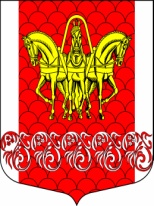 Российская ФедерацияСовет депутатов муниципального образования
«Кисельнинское сельское поселение»Волховского муниципального района 
Ленинградской областитретьего созываРЕШЕНИЕОт   23 октября   2017 года №  31В связи с внесением изменений по доходам и расходам в бюджет муниципального образования «Кисельнинское сельское поселение» Волховского муниципального района Ленинградской области, на основании Областного закона №90-ОЗ от 09 декабря 2016 года «Об областном бюджете Ленинградской области на 2017 год и на  плановый период 2018 и 2019 г.г.», Совет депутатов МО «Кисельнинское сельское поселение» Волховского муниципального района Ленинградской области третьего созыва решил: Внести в решение от 19 декабря  2016 года № 51 «О бюджете МО Кисельнинское СП Волховского муниципального района Ленинградской области на 2017 год» следующие изменения и дополнения: 1.Утвердить бюджет МО Кисельнинское СП Волховского муниципального района Ленинградской области на 2017 год по доходам всего в сумме 31311,1 тыс. рублей, расходам в сумме 31590,1 тыс. рублей, дефицитом бюджета 279,0 тыс. руб. в соответствии с приложениями:1.1 Приложение № 1 «Источники внутреннего финансирования дефицита бюджета»1.1 Приложение № 2 «Поступление доходов бюджета муниципального образования «Кисельнинское сельское поселение» на 2017 год» изложить в новой редакции.          1.2. Приложение № 3 «Расходы по разделам и подразделам функциональной классификации расходов  на 2017 год» изложить в новой редакции.          1.3. Приложение № 4 «Ведомственная структура расходов бюджета муниципального образования «Кисельнинское сельское поселение» Волховского муниципального района на 2017 год» изложить в новой редакции.          1.4. Приложение № 5 «Расходы по разделам, подразделам, целевым статьям и видам расходов функциональной классификации расходов  на 2017 год» изложить в новой редакции.1.5. Приложение № 6 «Программная структура».1.6. Приложение № 7  «Администраторы доходов муниципального образования «Кисельнинское сельское поселение» Волховского муниципального района Ленинградской области».	1.7. Приложение № 8 «Перечень главных распорядителей средств бюджета МО «Кисельнинское СП» на 2017 год»2. Контроль за исполнением настоящего решения возложить на комиссию по бюджету, налогам и экономическим вопросам.3. Опубликовать решение в газете «Провинция.Северо-Запад» и разместить на официальном сайте www.кисельня.рф МО Кисельнинское СП Волховского муниципального района Ленинградской области. Настоящее решение вступает в силу на следующий день после его официального опубликования.Глава муниципального образования«Кисельнинское  сельское поселение»                                       О. В. АверьяновО внесении изменений и дополненийв решение Совета депутатов МО «Кисельнинское сельское поселение» Волховского муниципального района Ленинградской области от 19 декабря 2016 года № 51 «О бюджете муниципального образования «Кисельнинское сельское поселение»  Волховского муниципального района Ленинградской области на 2017 год»приложение 1приложение 1приложение 1приложение 1муниципального образованиямуниципального образованиямуниципального образованиямуниципального образования"Кисельнинское сельское поселение""Кисельнинское сельское поселение""Кисельнинское сельское поселение""Кисельнинское сельское поселение"Волховского муниципального районаВолховского муниципального районаВолховского муниципального районаВолховского муниципального районаЛенинградской областиЛенинградской областиЛенинградской областина 2017 годИсточники  внутреннего финансирования дефицита бюджетаИсточники  внутреннего финансирования дефицита бюджетаИсточники  внутреннего финансирования дефицита бюджетаИсточники  внутреннего финансирования дефицита бюджетамуниципального образования Кисельнинское сельское поселениемуниципального образования Кисельнинское сельское поселениемуниципального образования Кисельнинское сельское поселениемуниципального образования Кисельнинское сельское поселениеВолховского муниципального района Ленинградской областиВолховского муниципального района Ленинградской областиВолховского муниципального района Ленинградской областиВолховского муниципального района Ленинградской области на 2017 год на 2017 год на 2017 год на 2017 годкод бюджетнойНАИМЕНОВАНИЕсуммаклассификации(тыс.руб.)000 01 05 00 00 00 0000 000Изменение остатков средств на счетах по учету средств бюджетов279,0Всего источников внутреннего финансирования279,0Приложение № 2муниципального образования"Кисельнинское сельское поселение"Волховского муниципального районаЛенинградской областина 2017 годна 2017 годПоступление доходов бюджета муниципального образованияПоступление доходов бюджета муниципального образованияПоступление доходов бюджета муниципального образования"Кисельнинское сельское поселение" на 2017 год"Кисельнинское сельское поселение" на 2017 год"Кисельнинское сельское поселение" на 2017 годкод бюджетнойИСТОЧНИК ДОХОДОВПланклассификации(тыс.руб.)1 00 00000 00 0000 000Налоговые и неналоговые доходы19028,61 01 00000 00 0000 000НАЛОГ НА ПРИБЫЛЬ, ДОХОДЫ921,91 01 02000 01 0000 110налог на доходы физических лиц921,91 03 00000 00 0000 000Налоги на товары (работы, услуги), реализуемые на территории Российской Федерации849,11 03 02000 01 0000 110Акцизы по подакцизным товарам (продукции), производимым на территории Российской Федерации849,11 05 00000 00 0000 000НАЛОГИ НА СОВОКУПНЫЙ ДОХОД2,31 05 03000 01 0000 110Единый сельскохозяйственный налог2,31 06 00000 00 0000 000НАЛОГИ НА ИМУЩЕСТВО9139,61 06 01030 10 0000 110налог на имущество физических лиц,взимаемый по ставкам, применяемым к объектам налогообложения, расположенным в границах поселений139,61 06 06000 00 0000 110земельный налог9000,01 11 00000 00 0000 000ДОХОДЫ ОТ ИСПОЛЬЗОВАНИЯ ИМУЩЕСТВА,НАХОДЯЩЕГОСЯ В ГОСУДАРСТВЕННОЙ И МУНИЦИПАЛЬНОЙ СОБСТВЕННОСТИ4240,81 11 05035 10 0000 120Доходы от сдачи в аренду имущества, находящегося в оперативном управлении органов управления поселений и созданных ими учреждений(за исключением имущества муниципальных бюджетных и автономных учреждений)3514,01 11 09045 10 0000 120 Прочие поступления от использования имущества, находящегося в собственности поселений (за исключением имущества муниципальных бюджетных и автономных учреждений, а также имущества муниципальных унитарных предприятий, в том числе казенных) 726,81 13 00000 00 0000 130Доходы от оказания платных услуг (работ) и компенсации затрат государства169,91 13 02995 10 0000 130Прочие доходы от компенсации затрат бюджетов поселений169,91 14 00000 00 0000 000Доходы от продажи материальных и нематериальных активов3640,01 14 06025 10 0000 430Доходы от продажи земельных участков, находящихся в собственности поселений (за исключением земельных участков муниципальных бюджетных и автономных учреждений)100,01 14 02053 10 0000 410Доходы от реализации иного имущества, находящегося в собственности поселений (за исключением имущества муниципальных автономных учреждений, а также имущества муниципальных унитарных предприятий, в том числе казенных) в части реализации основных средств по указанному имуществу 3 540,001 16 00000 00 0000 000ШТРАФЫ, САНКЦИИ, ВОЗМЕЩЕНИЕ УЩЕРБА45,01 16 21050 10 0000 140Денежные взыскания (штрафы) и иные суммы, взыскиваемые с лиц, виновных в совершении преступлений. И в возмещение ущерба имуществу, зачисляемые в бюджеты поселений40,01 16 51040 02 0000 140Денежные взыскания (штрафы) установленные законами субъектов Российской Федерации за несоблюдения муниципальных правовых актов, зачисляемые в бюджеты поселений5,01 17 00000 00 0000 000ПРОЧИЕ НЕНАЛОГОВЫЕ ДОХОДЫ20,01 17 05050 10 0000 180Прочие неналоговые доходы бюджетов поселений20,02 02 00000 00 0000 000БЕЗВОЗМЕЗДНЫЕ ПОСТУПЛЕНИЯ 12282,52 02 15001 10 0000 151Дотация бюджетам поселений на выравнивание бюджетной обеспеченности( ОФФП)1586,42 02 15001 10 0000 151Дотация бюджетам поселений на выравнивание бюджетной обеспеченности( РФФП)1281,12 02 35118 10 0000 151Субвенции бюджетам поселений на осуществление первичного воинского учета на территориях, где отсутствуют военные комиссариаты233,72 02 30024 10 0000 151Субвенции бюджетам поселений на выполнение передаваемых полномочий субъектов Российской Федерации468,02 02 29999 10 0000 151Прочие субсидии4902,7На обеспечение стимулирующих выплат работникам муниципальных учреждений культуры707,0Проведение мероприятий, направленных на реализацию областного закона от 14 декабря 2012 года № 95-оз "О содействии развитию на части территорий муниципальных образований Ленинградской области иных форм местного самоуправления"2483,4На реализацию ОЗ от 12 мая 2015 года №42-ОЗ1087,0На реализацию мероприятий по борьбе с борщевиком Сосновского243,52 02 20216 10 0000 151Субидии бюджета сельких поселений на осуществление дорожной деятельности381,8На капитальный ремонт и реонт автообильных дорог общего пользования местного значения381,82 02 49999 10 0000 151Прочие межбюджетные трансферты3810,6на капитальный ремонт объектов теплоснабжения 250,0на поддержку деятельности молодежных общественных организаций, объединений, инициатив и развитию добровольческого (волонтерского) движения, содействию трудовой адаптации и занятости молодежи183,3На подготовку и проведение праздничных мероприятий, посвященных дню образовния ЛО257,3На подготовку и выполнение тушения лесных и торфяных пожаров20,0На поддержку муниципальных образований Ленинградской области по развитию общественной инфраструктуры муниципального значения в ЛО100,0На поддержку мер по обеспечению сбалансированности бюджетов3000,031311,1    Приложение №3муниципального образования"Кисельнинское сельское поселение"Волховского муниципального районаЛенинградской областина 2017 годна 2017 годна 2017 годРАСХОДЫРАСХОДЫРАСХОДЫРАСХОДЫпо разделам и подразделам функциональной по разделам и подразделам функциональной по разделам и подразделам функциональной по разделам и подразделам функциональной классификации расходов на 2017 годклассификации расходов на 2017 годклассификации расходов на 2017 годклассификации расходов на 2017 годНаименование разделакодкодБюджет -и подразделаразделаподразделавсегоподраздела(тыс.руб.)Общегосударственные вопросы01009952,5Функционирование законодательных (представительных) органов государственной власти и представительных органов муниципальных образований01034,60Функционирование Правительства РФ, высших исполнительных органов государственной власти,субъектов РФ, местных администраций01048059,90Обеспечение деятельности финансовых, налоговых и таможенных органов и органов финансового  (финансово-бюджетного ) надзора0106246,60Обеспечение проведения выборов и референдумов0107Резервные фонды01110,00Другие общегосударственные вопросы01131641,40Национальная оборона0200233,7Мобилизационная и вневойсковая подготовка0203233,7Национальная безопасность и правоохранительная деятельность0300540,20Защита населения и территории от чрезвычайных ситуаций природного и техногенного характера,гражданская оборона0309540,20Национальная экономика04007303,4Дорожное хозяйство( дорожные фонды)04097181,40Другие вопросы в области национальной экономики0412122,00Жилищно- коммунальное хозяйство 05006597,40Жилищное хозяйство05013053,40Коммунальное хозяйство0502673,30Благоустройство05032870,70Образование0700183,30Молодежная политика и оздоровление детей0707183,30Культура ,  кинематография08004563,9Культура08014563,90Социальная политика10002215,7Пенсионное обеспечение10012200,70Социальное обеспечение населения100315,00Физическая культура и спорт11000,00Физическая культура и спорт11010,00Всего расходовВсего расходовВсего расходов31590,1Приложение № 4Приложение № 4Приложение № 4"Кисельнинское сельское поселение" Волховского муниципального"Кисельнинское сельское поселение" Волховского муниципального"Кисельнинское сельское поселение" Волховского муниципальногорайона Ленинградской областирайона Ленинградской областирайона Ленинградской областина 2017 годна 2017 годна 2017 годВЕДОМСТВЕННАЯ СТРУКТУРАВЕДОМСТВЕННАЯ СТРУКТУРАВЕДОМСТВЕННАЯ СТРУКТУРАВЕДОМСТВЕННАЯ СТРУКТУРАВЕДОМСТВЕННАЯ СТРУКТУРАВЕДОМСТВЕННАЯ СТРУКТУРАВЕДОМСТВЕННАЯ СТРУКТУРАрасходов бюджета муниципального образования "Кисельнинское сельское поселение"расходов бюджета муниципального образования "Кисельнинское сельское поселение"расходов бюджета муниципального образования "Кисельнинское сельское поселение"расходов бюджета муниципального образования "Кисельнинское сельское поселение"расходов бюджета муниципального образования "Кисельнинское сельское поселение"расходов бюджета муниципального образования "Кисельнинское сельское поселение"расходов бюджета муниципального образования "Кисельнинское сельское поселение"Волховского муниципального района на 2017 годВолховского муниципального района на 2017 годВолховского муниципального района на 2017 годВолховского муниципального района на 2017 годВолховского муниципального района на 2017 годВолховского муниципального района на 2017 годВолховского муниципального района на 2017 годНаименованиеГРзПРЦСРВРСумма
(тысяч рублей)НаименованиеГРзПРЦСРВРСумма
(тысяч рублей)1234567Всего31 590,1АДМИНИСТРАЦИЯ МУНИЦИПАЛЬНОГО ОБРАЗОВАНИЯ КИСЕЛЬНИНСКОЕ СЕЛЬСКОЕ ПОСЕЛЕНИЕ88131 590,1ОБЩЕГОСУДАРСТВЕННЫЕ ВОПРОСЫ88101008 766,8Функционирование законодательных (представительных) органов государственной власти и представительных органов муниципальных образований88101034,6Обеспечение деятельности органов местного самоуправления881010367 0 00 000004,6Обеспечение деятельности центрального аппарата 881010367 3 00 000004,6Непрограмные расходы881010367 3 01 000004,6Уплата налогов, сборов и иных платежей881010367 3 01 001508504,6Иные закупки товаров, работ и услуг для обеспечения государственных (муниципальных) нужд881010367 3 01 001502400,0Функционирование Правительства Российской Федерации, высших исполнительных органов государственной власти субъектов Российской Федерации, местных администраций88101046 844,2Обеспечение деятельности органов местного самоуправления881010467 0 00 000001 176,9Обеспечение деятельности главы местной администрации (исполнительно-распорядительного органа муниципального образования)881010467 2 00 000001 176,9Непрограмные расходы881010467 2 01 000001 176,9Расходы на выплаты по оплате труда работников  органов местного самоуправления в рамках обеспечения деятельности главы местной администрации (исполнительно-распорядительного органа муниципального образования)881010467 2 01 00150697,0Расходы на выплаты персоналу государственных (муниципальных) органов881010467 2 01 00150120697,0На поддержку мер по обеспечению сбалансированности бюджетов881010467 2 01 60300479,9Расходы на выплаты персоналу государственных (муниципальных) органов881010467 2 01 60300120479,9Расходы на выплаты по оплате труда работников органов местного самоуправления в рамках обеспечения деятельности центрального аппарата881010467 3 01 001503 181,2Расходы на выплаты персоналу государственных (муниципальных) органов881010467 3 01 001501203 181,2На поддержку мер по обеспечению сбалансированности бюджетов881010467 3 01 603001 334,4Расходы на выплаты персоналу государственных (муниципальных) органов881010467 3 01 603001201 334,4Иные закупки товаров, работ и услуг для обеспечения государственных (муниципальных) нужд881010467 3 01 001502401 101,7Уплата налогов, сборов и иных платежей881010467 3 01 0015085050,0Обеспечение деятельности финансовых, налоговых и таможенных органов и органов финансового (финансово-бюджетного) надзора8810106246,6Обеспечение деятельности органов местного самоуправления881010667 0 00 00000246,6Обеспечение деятельности центрального аппарата 881010667 3 00 00000246,6Непрограмные расходы881010667 3 01 00000246,6Иные межбюджетные трансферты на осуществление полномочий по формированию, исполнению и финансовому контролю за исполнением бюджетов сельских поселений881010667 3 01 40010209,6Иные межбюджетные трансферты881010667 3 01 40010540209,6Иные межбюджетные трансферты на осуществление полномочий по осуществлению внешнего муниципального финансовоо контроля контрольно-счетного органа в рамках обеспечения деятельности центрального аппарата881010667 3 01 4004037,0Иные межбюджетные трансферты881010667 3 01 4004054037,0ДРУГИЕ ОБЩЕГОСУДАРСТВЕННЫЕ ВОПРОСЫ88101131 671,4Непрограммные расходы органов местного самоуправления МО Кисельнинское СП881011368 0 00 00000369,8Непрограммные расходы881011368 9 00 00000369,8Непрограммные расходы881011369 9 01 00000369,8Расходы на обеспечение деятельности муниципальных казенных учреждений в рамках непрограммных расходов органов местного самоуправления881011368 9 01 00030369,8Расходы на выплаты персоналу казенных учреждений881011368 9 01 00030110239,5Иные закупки товаров, работ и услуг для обеспечения государственных (муниципальных) нужд881011368 9 01 00030240127,7Уплата налогов, сборов и иных платежей881011368 9 01 000308502,6Непрограммные расходы органов местного самоуправления МО Кисельнинское СП881011368 0 00 00000168,2Непрограммные расходы881011368 9 00 00000168,2Непрограммные расходы881011368 9 01 00000168,2Обеспечение деятельности старост сельских населенных пунктов, Общественных советов на территории МО Кисельнинское СП в рамках непрограмных расходов органов местного самоуправления881011368 9 01 00180168,2Иные закупки товаров, работ и услуг для обеспечения государственных (муниципальных) нужд881011368 9 01 00180240168,2Муниципальная программа "Обеспечение мер безопасности на территории МО Кисельнинское СП"881011313 0 00 00000468,0Подпрограмма "Обеспечение правопорядка и профилактика правонарушений в МО Кисельнинское СП" муниципальной программы"Обеспечение мер безопасности на территории МО Кисельнинское СП"881011313 1 00 00000468,0Основное мероприятие "Реализация мер по обеспечению общественного порядка на территории поселения"881011313 1 01 00000468,0Реализация мер по обеспечению общественного порядка на территории поселения881011313 1 01 71340468,0Расходы на выплаты персоналу государственных (муниципальных) органов881011313 1 01 71340120467,1Иные закупки товаров, работ и услуг для обеспечения государственных (муниципальных) нужд881011313 1 01 713402400,9Муниципальная программа «Устойчивое общественное развитие в муниципальном образованииКисельнинское сельское поселение Волховского муниципальногорайона Ленинградской области»881011323 0 00 00000215,4Подпрограмма «Молодежь МО Кисельнинское СП»881011323 3 00 0000020,0Основное мероприятие "Реализация комплекса мер по содействию трудовой адаптации и занятости молодежи"881011323 3 01 0000020,0Реализация комплекса мер по содействию трудовой адаптации и занятости молодежи881011323 3 01 0034020,0Иные закупки товаров, работ и услуг для обеспечения государственных (муниципальных) нужд881011323 3 01 0034024020,0Подпрограмма «Общество и власть»881011323 2 00 00000195,4"Основное мероприятие "Осуществление взаимодействия с местными СМИ, выступления в печатных СМИ с целью  размещения информации о социально-экономическом развитии района, деятель-ности администрации МО Кисельнинское СП Волховского района"881011323 2 01 0000067,4Мероприятия, связанные с размещением информации о социально-экономическом развитии района, деятель-ности администрации МО Кисельнинское СП Волховского района"881011323 2 01 0032067,4Иные закупки товаров, работ и услуг для обеспечения государственных (муниципальных) нужд(сайт)881011323 2 01 0032024067,4"Основное мероприятие "Осуществление взаимодействия с местными электронными СМИ с целью  размещения информации о социально-экономическом развитии района, деятель-ности администрации МО Кисельнинское СП Волховского района"881011324 2 02 00000128,0Мероприятия, связанные с размещением информации о социально-экономическом развитии района, деятель-ности администрации МО Кисельнинское СП Волховского района"881011323 2 02 00330128,0Иные закупки товаров, работ и услуг для обеспечения государственных (муниципальных) нужд(провинция)881011323 2 02 00330240128,0Муниципальная программа "Сбор, воспроизведение в документальном виде сведений об объектах недвижимости, инвентаризация и оценка их стоимости на территории МО Кисельнинское СП на 2015-2017 г.г."881011311 0 00 0000065,0Подпрограмма "Обследование технического состояния зданий и сооружений в МО Кисельнинское СП на 2015-2017 г.г." муниципальной программы  "Сбор, воспроизведение в документальном виде сведений об объектах недвижимости, инвентаризация и оценка их стоимости на территории МО Кисельнинское СП на 2015-2017 г.г."881011311 1 01 0000065,0Осуществление мероприятий по обследованию технического состояния зданий и сооружений в МО Кисельнинское СП" в рамках подпрограммы "Обследование технического состояния зданий и сооружений в МО Кисельнинское СП" муниципальной программы  "Сбор, воспроизведение в документальном виде сведений об объектах недвижимости, инвентаризация и оценка их стоимости" муниципальной программы "Сбор, воспроизведение в документальном виде сведений об объектах недвижимости, инвентаризация и оценка их стоимости"881011311 1 01 0001065,0Иные закупки товаров, работ и услуг для обеспечения государственных (муниципальных) нужд881011311 1 01 0001024065,0"Основное мероприятие" Прочие общегосударственные вопросы881011368 9 01 00570385,0Прочие общегосударственные вопросы881011368  9 01 00570385,0Иные закупки товаров, работ и услуг для обеспечения государственных (муниципальных) нужд881011368 9 01 00570240385,0НАЦИОНАЛЬНАЯ ОБОРОНА8810200233,70Мобилизационная и вневойсковая подготовка8810203233,70Непрограммные расходы органов исполнительной власти Ленинградской области881020368 0 00 00000233,70Непрограммные расходы881020368 9 00 00000233,70Непрограммные расходы881020369 9 01 00000233,70На осуществление первичного воинского учета на территориях, где отсутствуют военные комиссариаты в рамках непрограммных расходов органов исполнительной власти Ленинградской области881020368 9 01 51180233,70Расходы на выплаты персоналу государственных (муниципальных) органов881020368 9 01 51180120233,70НАЦИОНАЛЬНАЯ БЕЗОПАСНОСТЬ И ПРАВООХРАНИТЕЛЬНАЯ ДЕЯТЕЛЬНОСТЬ8810300540,2Муниципальная программа "Обеспечение мер безопасности на территории МО Кисельнинское СП на 2015-2017 г.г."881030913 0 00 00000137,2Подпрограмма "Предупреждение чрезвычайных ситуаций, развитие гражданской обороны, защита населения и территорий от чрезвычайных ситуаций природного и техногенного характера, обеспечение пожарной безопасности" муниципальной программы "Обеспечение мер безопасности на территории МО Кисельнинское СП на 2015-2017 г.г."881030913 2 00 0000137,2Основное мероприятие "Обеспечение и поддержание в постоянной готовности систем гражданской обороны, предупреждение и ликвидация чрезвычайных ситуаций природного и техногенного характера"881030913 2 01 00050129,2Обеспечение и поддержание в постоянной готовности систем гражданской обороны, предупреждение и ликвидация чрезвычайных ситуаций природного и техногенного характера881030913 2 01 0050129,2Иные закупки товаров, работ и услуг для обеспечения государственных (муниципальных) нужд881030913 2 01 00050240129,2Основное мероприятие "Обеспечение и поддержание в постоянной готовности системы пожарной безопасности."881030913 2 02 000008,0Обеспечение и поддержание в постоянной готовности системы пожарной безопасности.881030913 2 02 000608,0Иные закупки товаров, работ и услуг для обеспечения государственных (муниципальных) нужд881030913 2 02 000602408,0Непрограммные расходы органов местного самоуправления МО Кисельнинское СП881030968 0 00 0000020,0Непрограммные расходы881030968 9 00 0000020,0Непрограммные расходы881030968 9 01 0000020,0Расходы на приобретение ГСМ для автотранспорта и пожарных мотопомп, задействованных в обеспечении пожарной безопасности на территории МО Кисельнинское СП в рамках непрограмных расходов органов местного самоуправления881030968 9 01 6011020,0Иные закупки товаров, работ и услуг для обеспечения государственных (муниципальных) нужд881030968 9 01 6011024020,0Проведение мероприятий, направленных на реализацию областного закона от 14 декабря 2012 года № 95-оз "О содействии развитию на части территорий муниципальных образований Ленинградской области иных форм местного самоуправления"881030913 2 02 70880296,6Иные закупки товаров, работ и услуг для обеспечения государственных (муниципальных) нужд881030913 2 02 70880240296,6Мероприятия, направленные на развитие сети автомобильных дорог внутри сельских населенных пунктов881030913 2 02 S088029,7Иные закупки товаров, работ и услуг для обеспечения государственных (муниципальных) нужд881030913 2 02 S088024029,7Проведение мероприятий, направленных на реализацию областного закона от 14 декабря 2012 года № 95-оз "О содействии развитию на части территорий муниципальных образований Ленинградской области иных форм местного самоуправления"881030913 2 01 708806,1Иные закупки товаров, работ и услуг для обеспечения государственных (муниципальных) нужд881030913 2 01 708802406,1Мероприятия, направленные на развитие сети автомобильных дорог внутри сельских населенных пунктов881030913 2 01 S08800,6Иные закупки товаров, работ и услуг для обеспечения государственных (муниципальных) нужд881030913 2 01 S08802400,6Непрограммные расходы органов местного самоуправления МО Кисельнинское СП881030968 0 00 0000050,0Непрограммные расходы881030968 9 00 0000050,0Непрограммные расходы881030968 9 01 0000050,0Расходы на приобретение ГСМ для автотранспорта и пожарных мотопомп, задействованных в обеспечении пожарной безопасности на территории МО Кисельнинское СП в рамках непрограмных расходов органов местного самоуправления881030968 9 01 0060050,0Иные закупки товаров, работ и услуг для обеспечения государственных (муниципальных) нужд881030968 9 01 0060085050,0НАЦИОНАЛЬНАЯ ЭКОНОМИКА88104007 303,4Дорожное хозяйство (дорожные фонды)88104092 021,2Муниципальная программа "Совершенствование и
развитие сети автомобильных дорог и дворовых территорий 
муниципального образования Кисельнинского сельского поселения Волховского муниципального района Ленинградской области"881040914 0 00 000001 731,2Подпрограмма "Содержание существующей сети автомобильных дорог"881040914 1 00 00000480,0Основное мероприятие "Содержание автомобильных дорог и дворовых территорий муниципального образования Кисельнинское сельского поселения"881040914 1 01 00000480,0Содержание автомобильных дорог и дворовых территорий муниципального образования Кисельнинское сельского поселения881040914 1 01 00090480,0Иные закупки товаров, работ и услуг для обеспечения государственных (муниципальных) нужд881040914 1 01 00090240480,0Подпрограмма "Организация экспертных работ (исследование и анализ) и паспортизация дорожного хозяйства МО Кисельнинское СП"881040914 2 00 00000100,0Основное мероприятие "Мероприятия по осуществлению органами местного самоуправления экспертных работ (исследование и анализ) дорожного покрытия территории поселения"881040914 2 01 00000100,0Мероприятия по осуществлению органами местного самоуправления экспертных работ (исследование и анализ) дорожного покрытия территории поселения881040914 2 01 00100100,0Иные закупки товаров, работ и услуг для обеспечения государственных (муниципальных) нужд881040914 2 01 00100240100,0Подпрограмма « Капитальный ремонт и ремонт дорог и дворовых территорий МО Кисельнинское СП881040914 3 00 00000724,3Основное мероприятие "Капитальный ремонт дорог и дворовых территорий поселения"881040914 3 01 000000,0Капитальный ремонт дорог и дворовых территорий поселения881040914 3 01 001200,0Иные закупки товаров, работ и услуг для обеспечения государственных (муниципальных) нужд881040914 3 01 001202400,0Основное мероприятие "Ремонт дорог и дворовых территорий поселения"881040914 3 02 00000724,3Ремонт дорог и дворовых территорий поселения881040914 3 02 00130200,6Иные закупки товаров, работ и услуг для обеспечения государственных (муниципальных) нужд881040914 3 02 00130240200,6Проведение мероприятий по капитальному ремонту и ремонту автомобильных дорог общего пользования местного значения881040914 3 02 70140381,8Иные закупки товаров, работ и услуг для обеспечения государственных (муниципальных) нужд881040914 3 02 70140240381,8На софинансирование мероприятий по капитальному ремонту и ремонту автомобильных дорог общего пользования местного значения881040914 3 02 S0140141,9Иные закупки товаров, работ и услуг для обеспечения государственных (муниципальных) нужд881040914 3 02 S0140240141,9Подпрограмма "Повышение безопасности дорожного движения в МО Кисельнинское СП " 881040914 4 00 00000426,9Основное мероприятие "Сокращение аварийности на участках концентрации дорожно-транспортных происшествий инженерными методами"881040914 4 01 00000426,9Сокращение аварийности на участках концентрации дорожно-транспортных происшествий инженерными методами881040914 4 01 00140426,9Иные закупки товаров, работ и услуг для обеспечения государственных (муниципальных) нужд881040914 4 01 00140240426,9Муниципальная программа «Устойчивое общественное развитие в муниципальном образовании Кисельнинское сельское поселение Волховского муниципальногорайона Ленинградской области881040923 0 00 000001 995,2Подпрограмма  «Создание условий для эффективного выполнения органами местного самоуправления муниципального образования Кисельнинское сельское поселение Волховского муниципального района Ленинградской области своих полномочий»881040923 1 00 000001 995,2Основное мероприятие "Развитие сети автомобильных дорог внутри сельских населенных пунктов881040923 1 01 000001 995,2Мероприятия, направленные на развитие сети автомобильных дорог внутри сельских населенных пунктов881040923 1 01 S0880181,3Иные закупки товаров, работ и услуг для обеспечения государственных (муниципальных) нужд881040923 1 01 S0880240181,3Проведение мероприятий, направленных на реализацию областного закона от 14 декабря 2012 года № 95-оз "О содействии развитию на части территорий муниципальных образований Ленинградской области иных форм местного самоуправления"881040923 1 01 708801 813,9Иные закупки товаров, работ и услуг для обеспечения государственных (муниципальных) нужд881040923 1 01 708802401 813,9Программа «Устойчивое общественное развитие территорий населенного пункта д.Кисельня муниципального образования Кисельнинское сельское поселение Волховского муниципального района Ленинградской области, являющегося административным центром поселения»881040924 0 00 000001195,70Подпрограмма "Устойчивое общественное развитие территорий населенного пункта д.Кисельня муниципального образования Кисельнинское сельское поселение Волховского муниципального района Ленинградской области, являющегося административным центром поселения"881040924 1 00 000001195,70Основное мероприятие "Устойчивое общественное развитие территорий населенного пункта д.Кисельня муниципального образования Кисельнинское сельское поселение Волховского муниципального района Ленинградской области, являющегося административным центром поселения881040924 1 01 000001195,70Мероприятия, направленные на общественное развитие территорий населенного пункта д.Кисельня муниципального образования Кисельнинское сельское поселение Волховского муниципального района Ленинградской области, являющегося административным центром поселения881040924 1 01 S4390108,70Иные закупки товаров, работ и услуг для обеспечения государственных (муниципальных) нужд881040924 1 01 S4390240108,70На реализацию областного закона от 14 декабря 2012 года № 95-оз "О содействии развитию на части территорий муниципальных образований Ленинградской области иных форм местного самоуправления881040924 1 01 743901087,00Иные закупки товаров, работ и услуг для обеспечения государственных (муниципальных) нужд881040924 1 01 743902401087,00Непрограммные расходы881040968 9 00 000002259,30Непрограммные расходы881040969 9 01 000002259,30"Основное мероприятие" Мероприятия по оплате муниципального контракта 2014 года по решению суда881040968 9 01 005802259,30Мероприятия по оплате муниципального контракта 2014 года по решению суда881040968 9 01 005802259,30Иные закупки товаров, работ и услуг для обеспечения государственных (муниципальных) нужд881040968 9 01 0058024030,00Исполнение судебных актов Российской Федерации и мировых соглашений по возмещению вреда, причиненного в результате незаконных действий (бездействия) органов государственной власти (государственных органов), органов местного самоуправления либо должностных лиц этих органов, а также в результате деятельности учреждений881040968 9 01 005808312229,30Другие вопросы в области национальной экономики8810412112,0Муниципальная программа "Сбор, воспроизведение в документальном виде сведений об объектах недвижимости, инвентаризация и оценка их стоимости на территории МО Кисельнинское СП"881041211 0 00 0000052,0Подпрограмма "Техническая инвентаризация и учет земельных участков в МО Кисельнинское СП на 2015-2017 г.г." муниципальной программы"Сбор, воспроизведение в документальном виде сведений об объектах недвижимости, инвентаризация и оценка их стоимости на территории МО Кисельнинское СП на 2015-2017 г.г."881041211 2 00 0000052,0Основное мероприятие "Осуществление мероприятий органами местного самоуправления по обследованию технического состояния и инвентаризации земельных участков в МО Кисельнинское СП" в рамках подпрограммы "Обследование технического состояния зданий и сооружений в МО Кисельнинское СП" муниципальной программы  "Сбор, воспроизведение в документальном виде сведений об объектах недвижимости, инвентаризация и оценка их стоимости" муниципальной программы "Сбор, воспроизведение в документальном виде сведений об объектах недвижимости, инвентаризация и оценка их стоимости"881041211 2 01 0000052,0Осуществление мероприятий органами местного самоуправления по обследованию технического состояния и инвентаризации земельных участков в МО Кисельнинское СП" в рамках подпрограммы "Обследование технического состояния зданий и сооружений в МО Кисельнинское СП" муниципальной программы  "Сбор, воспроизведение в документальном виде сведений об объектах недвижимости, инвентаризация и оценка их стоимости" муниципальной программы "Сбор, воспроизведение в документальном виде сведений об объектах недвижимости, инвентаризация и оценка их стоимости881041211 2 01 0002052,0Иные закупки товаров, работ и услуг для обеспечения государственных (муниципальных) нужд881041211 2 01 0002024052,0Основное мероприятие "Осуществление мероприятий органами местного самоуправления по обследованию технического состояния и инвентаризации земельных участков под гражданскими кладбищами в МО "Кисельнинское СП" в рамках подпрограммы "Обследование технического состояния зданий и сооружений в МО Кисельнинское СП" муниципальной программы  "Сбор, воспроизведение в документальном виде сведений об объектах недвижимости, инвентаризация и оценка их стоимости" муниципальной программы "Сбор, воспроизведение в документальном виде сведений об объектах недвижимости, инвентаризация и оценка их стоимости"881041211 2 02 0000060,0Осуществление мероприятий органами местного самоуправления по обследованию технического состояния и инвентаризации земельных участков под гражданскими кладбищамив МО "Кисельнинское СП" в рамках подпрограммы "Обследование технического состояния зданий и сооружений в МО Кисельнинское СП" муниципальной программы  "Сбор, воспроизведение в документальном виде сведений об объектах недвижимости, инвентаризация и оценка их стоимости" муниципальной программы "Сбор, воспроизведение в документальном виде сведений об объектах недвижимости, инвентаризация и оценка их стоимости"881041211 2 02 0003060,0Иные закупки товаров, работ и услуг для обеспечения государственных (муниципальных) нужд881041211 2 02 0003024060,0Муниципальная программа «Развитие и поддержка малого и среднего предпринимательства на территории МО "Кисельнинское СП»881041217 1 00 0000010,0Основное мероприятие. Развитие и поддержка малого и среднего предпринимательства на территории поселения881041217 0 01 0000010,0Развитие и поддержка малого и среднего предпринимательства на территории поселения881041217 0 01 0021010,0Иные закупки товаров, работ и услуг для обеспечения государственных (муниципальных) нужд881041217 0 01 0021024010,0ЖИЛИЩНО-КОММУНАЛЬНОЕ ХОЗЯЙСТВО88105006 597,4Жилищное хозяйство88105013 053,4Непрограммные расходы органов местного самоуправления МО Кисельнинское СП881050168 0 00 00000507,6Непрограммные расходы881050168 9 00 00000507,6Непрограммные расходы881050169 9 01 00000507,6Проведение мероприятий органами местного самоуправления по предоставлению субсидий на капитальный ремонт некоммерческой организации "Фонд капитального ремонта многоквартирных домов Ленинградской области" в рамках непрограммных расходов МО Кисельнинское СП881050168 9 01 00510507,6Иные закупки товаров, работ и услуг для обеспечения государственных (муниципальных) нужд881050168 9 01 00510240507,6Субсидии на возмещение  убытков  в разнице цен на тарифы и объемах в сфере оказания жилищных услуг   на территории МО «Кисельнинское СП» в сфере непрограммных расходов881050168 9 01 005202 525,3Иные бюджетные ассигнования881050168 9 01 005208002 525,3"Основное мероприятие" Мероприятия по оплате услуг за ведение расчетов по оплате найма муниципального имущества881050168 9 01 0059020,5Мероприятия по оплате услуг за ведение расчетов по оплате найма муниципального имущества881050168 9 01 0059020,5Иные закупки товаров, работ и услуг для обеспечения государственных (муниципальных) нужд881050168 9 01 0059024020,5Коммунальное хозяйство8810502673,4Непрограммные расходы органов местного самоуправления МО Кисельнинское СП881050268 0 00 00000423,40Непрограммные расходы881050268 9 00 00000423,40Непрограммные расходы881050269 9 01 00000Субсидии на возмещение  убытков  в разнице цен на тарифы и объемах в сфере оказания банных услуг   на территории МО «Кисельнинское СП» в сфере непрограммных расходов881050268 9 01 00530423,40Иные бюджетные ассигнования881050268 9 01 00530800423,40Муниципальная программа «Обеспечение устойчивого функционирования и развития коммунальной и инженерной инфраструктуры и повышение энергоэффективности на территории МО Кисельнинское СП»881050215 0 00 00000250,00Подпрограмма «Энергетика МО Кисельнинское СП»881050215 1 00 00000250,00Основное мероприятие "Капитальный ремонт объектов теплоснабжения на территории МО Кисельнинское СП"881050215 1 02 00000250,00Капитальный ремонт объектов теплоснабжения на территории МО Кисельнинское СП (софинансирование)881050215 1 02 60010250,00Иные закупки товаров, работ и услуг для обеспечения государственных (муниципальных) нужд881050215 1 02 60010240250,00Подпрограмма «Водоснабжение и водоотведение МО Кисельнинское СП881050215 2 00 000000,00Основное мероприятие "Капитальный ремонт и ремонт объектов водоснабжения и водоотведения МО Кисельнинское СП"881050215 2 01 000000,00Капитальный ремонт и ремонт объектов водоснабжения и водоотведения МО Кисельнинское СП881050215 2 01 001700,00Иные закупки товаров, работ и услуг для обеспечения государственных (муниципальных) нужд881050215 2 01 001702400,00Основное мероприятие "Ремонт объектов водоснабжения и водоотведения МО Кисельнинское СП"881050215 2 02 001800,00Ремонт объектов водоснабжения и водоотведения МО Кисельнинское СП881050215 2 02 001800,00Иные закупки товаров, работ и услуг для обеспечения государственных (муниципальных) нужд881050215 2 02 001802400,00Подпрограмма «Газификация МО Кисельнинское СП» 881050215 3 00 000000,00Основное мероприятие "Мероприятия по разработке проекта на строительство   газораспределительной сети"881050215 3 01 000000,00Мероприятия по разработке проекта на строительство   газораспределительной сети881050215 3 01 001900,00Иные закупки товаров, работ и услуг для обеспечения государственных (муниципальных) нужд881050215 3 01 001902400,00Основное мероприятие "Разработка схем газоснабжения"881050215 3 02 002000,00Разработка схем газоснабжения881050215 3 02 002000,00Иные закупки товаров, работ и услуг для обеспечения государственных (муниципальных) нужд881050215 3 02 002002400,00Благоустройство88105032870,60Непрограммные расходы органов местного самоуправления МО Кисельнинское СП881050368 0 00 000001915,30Непрограммные расходы881050368 9 00 000001700,30Непрограммные расходы881050368 9 01 000001700,30Уличное освещение881050368 9 01 000001700,30Иные закупки товаров, работ и услуг для обеспечения государственных (муниципальных) нужд881050368 9 01 005402401700,30Прочие мероприятия по благоустройству поселения881050368 9 01 00550215,00Иные закупки товаров, работ и услуг для обеспечения государственных (муниципальных) нужд881050368 9 01 00550240215,00Муниципальная программа «Благоустройство территории МО Кисельнинское СП»881050319 0 00 00000177,30Подпрограмма «Содержание мест захоронения»881050319 1 00 000000,00Основное мероприятие "Мероприятия в области содержания мест захоронения"881050319 1 01 000000,00Мероприятия в области содержания мест захоронения881050319 1 01 002400,00Иные закупки товаров, работ и услуг для обеспечения государственных (муниципальных) нужд881050319 1 01 002402400,00Подпрограмма «Комплексное обустройство населенных пунктов МО Кисельнинское СП»881050319 2 00 00000177,30На подготовку и проведение мероприятий, посвященных дню образования ЛО (городок детский)881050319 2 01 72030177,30Иные закупки товаров, работ и услуг для обеспечения государственных (муниципальных) нужд881050319 2 01 72030240177,30Муниципальная программа «Борьба с борщевиком Сосновского на территории муниципального образования Кисельнинское сельское поселение Волховского муниципального района Ленинградской области»881050322 0 00 00000374,50Основное мероприятие. Мероприятия по борьбе с борщевиком Сосновского  881050322 0 01 00000374,50Мероприятия по борьбе с борщевиком Сосновского 881050322 0 01 74310243,50Иные закупки товаров, работ и услуг для обеспечения государственных (муниципальных) нужд881050322 0 01 74310240243,50Софинансирование мероприятий по борьбе с борщевиком Сосновского 881050322 0 01 S4310131,00Иные закупки товаров, работ и услуг для обеспечения государственных (муниципальных) нужд881050322 0 01 S4310240131,00Проведение мероприятий, направленных на реализацию областного закона от 14 декабря 2012 года № 95-оз "О содействии развитию на части территорий муниципальных образований Ленинградской области иных форм местного самоуправления"881050368 9 01 70880366,90Иные закупки товаров, работ и услуг для обеспечения государственных (муниципальных) нужд881050368 9 01 70880240366,90Мероприятия, направленные на развитие сети автомобильных дорог внутри сельских населенных пунктов881050368 9 01 S088036,60Иные закупки товаров, работ и услуг для обеспечения государственных (муниципальных) нужд881050368 9 01 S088024036,60ОБРАЗОВАНИЕ070023 0 00 00000183,30Молодежная политика и оздоровление детей881070723 0 00 00000183,30Основное мероприятие"поддержка деятельности молодежных общественных организаций, объединений, инициатив и развитию добровольческого (волонтерского) движения, содействию трудовой адаптации и занятости молодежи881070723 3 01 00000183,30Мероприятия по поддержке деятельности молодежных общественных организаций, объединений, инициатив и развитию добровольческого (волонтерского) движения, содействию трудовой адаптации и занятости молодежи881070723 3 01 74330183,30Иные закупки товаров, работ и услуг для обеспечения государственных (муниципальных) нужд811070723 3 01 74330610183,30КУЛЬТУРА,  КИНЕМАТОГРАФИЯ88108005749,60Культура88108015410,70Муниципальная программа « Развитие культуры на территории МО Кисельнинское СП»881080120 0 00 000005410,70Подпрограмма « Обеспечение доступа жителей МО Кисельнинское СП к культурным ценностям»881080120 1 00 000005410,70Основное мероприятие. Создание условий для реализации организациямикультуры предоставляемых ими услуг.881080120 1 01 000005410,70Создание условий для реализации организациямикультуры предоставляемых ими услуг.881080120 1 01 002703518,00Субсидии бюджетным учреждениям 881080120 1 01 002706103518,00На поддержку мер по обеспечению сбалансированности бюджетов881080120 1 01 603001185,70Субсидии бюджетным учреждениям 881080120 1 01 603006101185,70Основное мероприятие. Субсидии на обеспечение выплат стимулирующего характера работникам муниципальных учреждений культуры Ленинградской области в рамках непрограмных расходов МО "Кисельнинское СП"882080120 1 02 70360707,00Субсидии бюджетным учреждениям 881080120 1 02 70360610707,00Непрограммные расходы881080168 9 00 00000338,90Непрограммные расходы881080168 9 01 00000338,90Предоставление субсидии бюджетным учреждениям на иные цели, софинансирование капитального ремонта учреждения культуры881080168 9 01 00560158,90Субсидии бюджетным учреждениям 881080168 9 01 00560610158,90На подготовку и проведение мероприятий, посвященных дню образования ЛО (35 лет МБУК "Кисельнинский ДК")882080168 9 01  7203080,00Субсидии бюджетным учреждениям 883080168 9 01  7203061080,00На поддержку муниципальных образований Ленинградской области по развитию общественной инфраструктуры муниципального значения в ЛО884080168 8 01 72020100,00Субсидии бюджетным учреждениям 885080168 8 01 72020610100,00СОЦИАЛЬНАЯ ПОЛИТИКА88110002 215,7Муниципальная программа « Социальная поддержка отдельных категорий граждан на территории МО Кисельнинское СП»881100121 0 00 000002 215,7Подпрограмма «Развитие мер социальной поддержки отдельных категорий граждан МО Кисельнинское СП»881100121 1 00 000002 200,7Основное мероприятие "Предоставление доплат к пенсии лицам государственных служащих субъектов РФ и муниципальных служащих"881100121 1 01 000002 200,7Доплаты к пенсиям государственных служащих субъектов РФ и муниципальных служащих881100121 1 01 002902 200,7Социальные выплаты гражданам, кроме публичных нормативных социальных выплат881100121 1 01 002903202 200,7Социальное обеспечение населения881100315,0Основное мероприятие. Предоставление мер социальной поддержки прочим категориям граждан»881100321 1 02 0000015,0Ежегодные денежные выплаты и компенсационные выплаты лицам, удостоенным звания «Почетный гражданин Кисельнинского сельского поселения Волховского района Ленинградской области»881100321 1 02 0030015,0Социальные выплаты гражданам, кроме публичных нормативных социальных выплат881100321 1 02 0030032015,0Всего:31 590,1Приложение № 5Приложение № 5Приложение № 5"Кисельнинское сельское поселение" Волховского муниципального"Кисельнинское сельское поселение" Волховского муниципального"Кисельнинское сельское поселение" Волховского муниципальногорайона Ленинградской областирайона Ленинградской областирайона Ленинградской областина 2017 годна 2017 годна 2017 годРАСПРЕДЕЛЕНИЕ
бюджетных ассигнований по разделам, подразделам, целевым статьям (муниципальным программам и непрограммным направлениям деятельности), группам и подгруппам видов расходов классификации расходов бюджета муниципального образования "Кисельнинское сельское поселение" Волховского муниципального района на 2017 годРАСПРЕДЕЛЕНИЕ
бюджетных ассигнований по разделам, подразделам, целевым статьям (муниципальным программам и непрограммным направлениям деятельности), группам и подгруппам видов расходов классификации расходов бюджета муниципального образования "Кисельнинское сельское поселение" Волховского муниципального района на 2017 годРАСПРЕДЕЛЕНИЕ
бюджетных ассигнований по разделам, подразделам, целевым статьям (муниципальным программам и непрограммным направлениям деятельности), группам и подгруппам видов расходов классификации расходов бюджета муниципального образования "Кисельнинское сельское поселение" Волховского муниципального района на 2017 годРАСПРЕДЕЛЕНИЕ
бюджетных ассигнований по разделам, подразделам, целевым статьям (муниципальным программам и непрограммным направлениям деятельности), группам и подгруппам видов расходов классификации расходов бюджета муниципального образования "Кисельнинское сельское поселение" Волховского муниципального района на 2017 годРАСПРЕДЕЛЕНИЕ
бюджетных ассигнований по разделам, подразделам, целевым статьям (муниципальным программам и непрограммным направлениям деятельности), группам и подгруппам видов расходов классификации расходов бюджета муниципального образования "Кисельнинское сельское поселение" Волховского муниципального района на 2017 годРАСПРЕДЕЛЕНИЕ
бюджетных ассигнований по разделам, подразделам, целевым статьям (муниципальным программам и непрограммным направлениям деятельности), группам и подгруппам видов расходов классификации расходов бюджета муниципального образования "Кисельнинское сельское поселение" Волховского муниципального района на 2017 годРАСПРЕДЕЛЕНИЕ
бюджетных ассигнований по разделам, подразделам, целевым статьям (муниципальным программам и непрограммным направлениям деятельности), группам и подгруппам видов расходов классификации расходов бюджета муниципального образования "Кисельнинское сельское поселение" Волховского муниципального района на 2017 годРАСПРЕДЕЛЕНИЕ
бюджетных ассигнований по разделам, подразделам, целевым статьям (муниципальным программам и непрограммным направлениям деятельности), группам и подгруппам видов расходов классификации расходов бюджета муниципального образования "Кисельнинское сельское поселение" Волховского муниципального района на 2017 годРАСПРЕДЕЛЕНИЕ
бюджетных ассигнований по разделам, подразделам, целевым статьям (муниципальным программам и непрограммным направлениям деятельности), группам и подгруппам видов расходов классификации расходов бюджета муниципального образования "Кисельнинское сельское поселение" Волховского муниципального района на 2017 годРАСПРЕДЕЛЕНИЕ
бюджетных ассигнований по разделам, подразделам, целевым статьям (муниципальным программам и непрограммным направлениям деятельности), группам и подгруппам видов расходов классификации расходов бюджета муниципального образования "Кисельнинское сельское поселение" Волховского муниципального района на 2017 годРАСПРЕДЕЛЕНИЕ
бюджетных ассигнований по разделам, подразделам, целевым статьям (муниципальным программам и непрограммным направлениям деятельности), группам и подгруппам видов расходов классификации расходов бюджета муниципального образования "Кисельнинское сельское поселение" Волховского муниципального района на 2017 годРАСПРЕДЕЛЕНИЕ
бюджетных ассигнований по разделам, подразделам, целевым статьям (муниципальным программам и непрограммным направлениям деятельности), группам и подгруппам видов расходов классификации расходов бюджета муниципального образования "Кисельнинское сельское поселение" Волховского муниципального района на 2017 годРАСПРЕДЕЛЕНИЕ
бюджетных ассигнований по разделам, подразделам, целевым статьям (муниципальным программам и непрограммным направлениям деятельности), группам и подгруппам видов расходов классификации расходов бюджета муниципального образования "Кисельнинское сельское поселение" Волховского муниципального района на 2017 годРАСПРЕДЕЛЕНИЕ
бюджетных ассигнований по разделам, подразделам, целевым статьям (муниципальным программам и непрограммным направлениям деятельности), группам и подгруппам видов расходов классификации расходов бюджета муниципального образования "Кисельнинское сельское поселение" Волховского муниципального района на 2017 годРАСПРЕДЕЛЕНИЕ
бюджетных ассигнований по разделам, подразделам, целевым статьям (муниципальным программам и непрограммным направлениям деятельности), группам и подгруппам видов расходов классификации расходов бюджета муниципального образования "Кисельнинское сельское поселение" Волховского муниципального района на 2017 годРАСПРЕДЕЛЕНИЕ
бюджетных ассигнований по разделам, подразделам, целевым статьям (муниципальным программам и непрограммным направлениям деятельности), группам и подгруппам видов расходов классификации расходов бюджета муниципального образования "Кисельнинское сельское поселение" Волховского муниципального района на 2017 годРАСПРЕДЕЛЕНИЕ
бюджетных ассигнований по разделам, подразделам, целевым статьям (муниципальным программам и непрограммным направлениям деятельности), группам и подгруппам видов расходов классификации расходов бюджета муниципального образования "Кисельнинское сельское поселение" Волховского муниципального района на 2017 годРАСПРЕДЕЛЕНИЕ
бюджетных ассигнований по разделам, подразделам, целевым статьям (муниципальным программам и непрограммным направлениям деятельности), группам и подгруппам видов расходов классификации расходов бюджета муниципального образования "Кисельнинское сельское поселение" Волховского муниципального района на 2017 годРАСПРЕДЕЛЕНИЕ
бюджетных ассигнований по разделам, подразделам, целевым статьям (муниципальным программам и непрограммным направлениям деятельности), группам и подгруппам видов расходов классификации расходов бюджета муниципального образования "Кисельнинское сельское поселение" Волховского муниципального района на 2017 годРАСПРЕДЕЛЕНИЕ
бюджетных ассигнований по разделам, подразделам, целевым статьям (муниципальным программам и непрограммным направлениям деятельности), группам и подгруппам видов расходов классификации расходов бюджета муниципального образования "Кисельнинское сельское поселение" Волховского муниципального района на 2017 годРАСПРЕДЕЛЕНИЕ
бюджетных ассигнований по разделам, подразделам, целевым статьям (муниципальным программам и непрограммным направлениям деятельности), группам и подгруппам видов расходов классификации расходов бюджета муниципального образования "Кисельнинское сельское поселение" Волховского муниципального района на 2017 годРАСПРЕДЕЛЕНИЕ
бюджетных ассигнований по разделам, подразделам, целевым статьям (муниципальным программам и непрограммным направлениям деятельности), группам и подгруппам видов расходов классификации расходов бюджета муниципального образования "Кисельнинское сельское поселение" Волховского муниципального района на 2017 годРАСПРЕДЕЛЕНИЕ
бюджетных ассигнований по разделам, подразделам, целевым статьям (муниципальным программам и непрограммным направлениям деятельности), группам и подгруппам видов расходов классификации расходов бюджета муниципального образования "Кисельнинское сельское поселение" Волховского муниципального района на 2017 годРАСПРЕДЕЛЕНИЕ
бюджетных ассигнований по разделам, подразделам, целевым статьям (муниципальным программам и непрограммным направлениям деятельности), группам и подгруппам видов расходов классификации расходов бюджета муниципального образования "Кисельнинское сельское поселение" Волховского муниципального района на 2017 годНаименованиеРзПРЦСРВРСумма
(тысяч рублей)НаименованиеРзПРЦСРВРСумма
(тысяч рублей)134567Всего31 590,1АДМИНИСТРАЦИЯ МУНИЦИПАЛЬНОГО ОБРАЗОВАНИЯ КИСЕЛЬНИНСКОЕ СЕЛЬСКОЕ ПОСЕЛЕНИЕ31 590,1ОБЩЕГОСУДАРСТВЕННЫЕ ВОПРОСЫ01008 766,8Функционирование законодательных (представительных) органов государственной власти и представительных органов муниципальных образований01034,6Обеспечение деятельности органов местного самоуправления010367 0 00 000004,6Обеспечение деятельности центрального аппарата 010367 3 00 000004,6Непрограмные расходы010367 3 01 000004,6Уплата налогов, сборов и иных платежей010367 3 01 001508504,6Иные закупки товаров, работ и услуг для обеспечения государственных (муниципальных) нужд010367 3 01 000002400,0Функционирование Правительства Российской Федерации, высших исполнительных органов государственной власти субъектов Российской Федерации, местных администраций010467 3 01 001506 844,2Обеспечение деятельности органов местного самоуправления010467 0 00 000001 176,9Обеспечение деятельности главы местной администрации (исполнительно-распорядительного органа муниципального образования)010467 2 00 000001 176,9Непрограмные расходы010467 2 01 000001 176,9Расходы на выплаты по оплате труда работников  органов местного самоуправления в рамках обеспечения деятельности главы местной администрации (исполнительно-распорядительного органа муниципального образования)010467 2 01 00150697,0Расходы на выплаты персоналу государственных (муниципальных) органов010467 2 01 00150120697,0На поддержку мер по обеспечению сбалансированности бюджетов010467 2 01 60300479,9Расходы на выплаты персоналу государственных (муниципальных) органов010467 2 01 60300120479,9Обеспечение деятельности центрального аппарата 010467 3 00 000004 515,6Непрограмные расходы010467 3 01 000003 181,2Расходы на выплаты по оплате труда работников органов местного самоуправления в рамках обеспечения деятельности центрального аппарата010467 3 01 001503 181,2Расходы на выплаты персоналу государственных (муниципальных) органов010467 3 01 001501203 181,2На поддержку мер по обеспечению сбалансированности бюджетов010467 3 01 603001 334,4Расходы на выплаты персоналу государственных (муниципальных) органов010467 3 01 603001201 334,4Иные закупки товаров, работ и услуг для обеспечения государственных (муниципальных) нужд010467 3 01 001502401 101,7Уплата налогов, сборов и иных платежей010467 3 01 0015085050,0Обеспечение деятельности финансовых, налоговых и таможенных органов и органов финансового (финансово-бюджетного) надзора0106246,6Обеспечение деятельности органов местного самоуправления010667 0 00 00000246,6Обеспечение деятельности центрального аппарата 010667 3 00 00000246,6Непрограмные расходы010667 3 01 00000Иные межбюджетные трансферты на осуществление полномочий по формированию, исполнению и финансовому контролю за исполнением бюджетов сельских поселений010667 3 01 40010209,6Иные межбюджетные трансферты010667 3 01 40010540209,6Иные межбюджетные трансферты на осуществление полномочий по осуществлению внешнего муниципального финансовоо контроля контрольно-счетного органа в рамках обеспечения деятельности центрального аппарата010667 3 01 4004037,0Иные межбюджетные трансферты010667 3 01 4004054037,0ДРУГИЕ ОБЩЕГОСУДАРСТВЕННЫЕ ВОПРОСЫ01131 671,4Непрограммные расходы органов местного самоуправления МО Кисельнинское СП011368 0 00 00000369,8Непрограммные расходы011368 9 00 00000369,8Непрограммные расходы011369 9 01 00000369,8Расходы на обеспечение деятельности муниципальных казенных учреждений в рамках непрограммных расходов органов местного самоуправления011368 9 01 00030369,8Расходы на выплаты персоналу казенных учреждений011368 9 01 00030110239,5Иные закупки товаров, работ и услуг для обеспечения государственных (муниципальных) нужд011368 9 01 00030240127,7Уплата налогов, сборов и иных платежей011368 9 01 000308502,6Непрограммные расходы органов местного самоуправления МО Кисельнинское СП011368 0 00 00000168,2Непрограммные расходы011368 9 00 00000168,2Непрограммные расходы011368 9 01 00000168,2Обеспечение деятельности старост сельских населенных пунктов, Общественных советов на территории МО Кисельнинское СП в рамках непрограмных расходов органов местного самоуправления011368 9 01 00180168,2Иные закупки товаров, работ и услуг для обеспечения государственных (муниципальных) нужд011368 9 01 00180240168,2Муниципальная программа "Обеспечение мер безопасности на территории МО Кисельнинское СП"011313 0 00 00000468,0Подпрограмма "Обеспечение правопорядка и профилактика правонарушений в МО Кисельнинское СП" муниципальной программы"Обеспечение мер безопасности на территории МО Кисельнинское СП"011313 1 00 00000468,0Основное мероприятие "Реализация мер по обеспечению общественного порядка на территории поселения"011313 1 01 00000468,0Реализация мер по обеспечению общественного порядка на территории поселения011313 1 01 71340468,0Расходы на выплаты персоналу государственных (муниципальных) органов011313 1 01 71340120467,1Иные закупки товаров, работ и услуг для обеспечения государственных (муниципальных) нужд011313 1 01 713402400,9Муниципальная программа «Устойчивое общественное развитие в муниципальном образованииКисельнинское сельское поселение Волховского муниципальногорайона Ленинградской области»011323 0 00 00000215,4Подпрограмма «Молодежь МО Кисельнинское СП»011323 3 00 0000020,0Основное мероприятие "Реализация комплекса мер по содействию трудовой адаптации и занятости молодежи"011323 3 01 0000020,0Реализация комплекса мер по содействию трудовой адаптации и занятости молодежи011323 3 01 0034020,0Иные закупки товаров, работ и услуг для обеспечения государственных (муниципальных) нужд011323 3 01 0034024020,0Подпрограмма «Общество и власть»011323 2 00 00000195,4"Основное мероприятие "Осуществление взаимодействия с местными СМИ, выступления в печатных СМИ с целью  размещения информации о социально-экономическом развитии района, деятель-ности администрации МО Кисельнинское СП Волховского района"011323 2 01 0000067,4Мероприятия, связанные с размещением информации о социально-экономическом развитии района, деятель-ности администрации МО Кисельнинское СП Волховского района"011323 2 01 0032067,4Иные закупки товаров, работ и услуг для обеспечения государственных (муниципальных) нужд(сайт)011323 2 01 0032024067,4"Основное мероприятие "Осуществление взаимодействия с местными электронными СМИ с целью  размещения информации о социально-экономическом развитии района, деятель-ности администрации МО Кисельнинское СП Волховского района"011323 2 02 00000128,0Мероприятия, связанные с размещением информации о социально-экономическом развитии района, деятель-ности администрации МО Кисельнинское СП Волховского района"011323 2 02 00330128,0Иные закупки товаров, работ и услуг для обеспечения государственных (муниципальных) нужд(провинция)011323 2 02 00330240128,0Муниципальная программа "Сбор, воспроизведение в документальном виде сведений об объектах недвижимости, инвентаризация и оценка их стоимости на территории МО Кисельнинское СП на 2015-2017 г.г."011311 0 00 0000065,0Подпрограмма "Обследование технического состояния зданий и сооружений в МО Кисельнинское СП на 2015-2017 г.г." муниципальной программы  "Сбор, воспроизведение в документальном виде сведений об объектах недвижимости, инвентаризация и оценка их стоимости на территории МО Кисельнинское СП на 2015-2017 г.г."011311 1 01 0000065,0Осуществление мероприятий по обследованию технического состояния зданий и сооружений в МО Кисельнинское СП" в рамках подпрограммы "Обследование технического состояния зданий и сооружений в МО Кисельнинское СП" муниципальной программы  "Сбор, воспроизведение в документальном виде сведений об объектах недвижимости, инвентаризация и оценка их стоимости" муниципальной программы "Сбор, воспроизведение в документальном виде сведений об объектах недвижимости, инвентаризация и оценка их стоимости"011311 1 01 0001065,0Иные закупки товаров, работ и услуг для обеспечения государственных (муниципальных) нужд011311 1 01 0001024065,0Непрограммные расходы011368 9 00 00000385,0Непрограммные расходы011368 9 01 00000385,0"Основное мероприятие" Прочие общегосударственные вопросы011368 9 01 00570385,0Прочие общегосударственные вопросы011368  9 01 00570385,0Иные закупки товаров, работ и услуг для обеспечения государственных (муниципальных) нужд011368 9 01 00570240385,0НАЦИОНАЛЬНАЯ ОБОРОНА0200233,70Мобилизационная и вневойсковая подготовка0203233,70Непрограммные расходы органов исполнительной власти Ленинградской области020368 0 00 00000233,70Непрограммные расходы020368 9 00 00000233,70Непрограммные расходы020369 9 01 00000233,70На осуществление первичного воинского учета на территориях, где отсутствуют военные комиссариаты в рамках непрограммных расходов органов исполнительной власти Ленинградской области020368 9 01 51180233,70Расходы на выплаты персоналу государственных (муниципальных) органов020368 9 01 51180120233,70НАЦИОНАЛЬНАЯ БЕЗОПАСНОСТЬ И ПРАВООХРАНИТЕЛЬНАЯ ДЕЯТЕЛЬНОСТЬ0300540,2Муниципальная программа "Обеспечение мер безопасности на территории МО Кисельнинское СП на 2015-2017 г.г."030913 0 00 00000137,2Подпрограмма "Предупреждение чрезвычайных ситуаций, развитие гражданской обороны, защита населения и территорий от чрезвычайных ситуаций природного и техногенного характера, обеспечение пожарной безопасности" муниципальной программы "Обеспечение мер безопасности на территории МО Кисельнинское СП на 2015-2017 г.г."030913 2 00 0000137,2Основное мероприятие "Обеспечение и поддержание в постоянной готовности систем гражданской обороны, предупреждение и ликвидация чрезвычайных ситуаций природного и техногенного характера"030913 2 01 00050129,2Обеспечение и поддержание в постоянной готовности систем гражданской обороны, предупреждение и ликвидация чрезвычайных ситуаций природного и техногенного характера030913 2 01 0050129,2Иные закупки товаров, работ и услуг для обеспечения государственных (муниципальных) нужд030913 2 01 00050240129,2Основное мероприятие "Обеспечение и поддержание в постоянной готовности системы пожарной безопасности."030913 2 02 000008,0Обеспечение и поддержание в постоянной готовности системы пожарной безопасности.030913 2 02 000608,0Иные закупки товаров, работ и услуг для обеспечения государственных (муниципальных) нужд030913 2 02 000602408,0Непрограммные расходы органов местного самоуправления МО Кисельнинское СП030968 0 00 0000020,0Непрограммные расходы030968 9 00 0000020,0Непрограммные расходы030968 9 01 0000020,0Расходы на приобретение ГСМ для автотранспорта и пожарных мотопомп, задействованных в обеспечении пожарной безопасности на территории МО Кисельнинское СП в рамках непрограмных расходов органов местного самоуправления030968 9 01 6011020,0Иные закупки товаров, работ и услуг для обеспечения государственных (муниципальных) нужд030968 9 01 6011024020,0Проведение мероприятий, направленных на реализацию областного закона от 14 декабря 2012 года № 95-оз "О содействии развитию на части территорий муниципальных образований Ленинградской области иных форм местного самоуправления"030913 2 02 70880302,7Иные закупки товаров, работ и услуг для обеспечения государственных (муниципальных) нужд030913 2 02 70880240302,7Мероприятия, направленные на развитие сети автомобильных дорог внутри сельских населенных пунктов030913 2 02 S088030,3Иные закупки товаров, работ и услуг для обеспечения государственных (муниципальных) нужд030913 2 02 S088024030,3Непрограммные расходы органов местного самоуправления МО Кисельнинское СП030968 0 00 0000050,0Непрограммные расходы030968 9 00 0000050,0Непрограммные расходы030968 9 01 0000050,0Расходы на приобретение ГСМ для автотранспорта и пожарных мотопомп, задействованных в обеспечении пожарной безопасности на территории МО Кисельнинское СП в рамках непрограмных расходов органов местного самоуправления030968 9 01 0060050,0Иные закупки товаров, работ и услуг для обеспечения государственных (муниципальных) нужд030968 9 01 0060085050,0НАЦИОНАЛЬНАЯ ЭКОНОМИКА04007 303,4Дорожное хозяйство (дорожные фонды)04092 021,3Муниципальная программа "Совершенствование и
развитие сети автомобильных дорог и дворовых территорий 
муниципального образования Кисельнинского сельского поселения Волховского муниципального района Ленинградской области"040914 0 00 000001 731,2Подпрограмма "Содержание существующей сети автомобильных дорог"040914 1 00 00000480,0Основное мероприятие "Содержание автомобильных дорог и дворовых территорий муниципального образования Кисельнинское сельского поселения"040914 1 01 00000480,0Содержание автомобильных дорог и дворовых территорий муниципального образования Кисельнинское сельского поселения040914 1 01 00090480,0Иные закупки товаров, работ и услуг для обеспечения государственных (муниципальных) нужд040914 1 01 00090240480,0Подпрограмма "Организация экспертных работ (исследование и анализ) и паспортизация дорожного хозяйства МО Кисельнинское СП"040914 2 00 00000100,0Основное мероприятие "Мероприятия по осуществлению органами местного самоуправления экспертных работ (исследование и анализ) дорожного покрытия территории поселения"040914 2 01 00000100,0Мероприятия по осуществлению органами местного самоуправления экспертных работ (исследование и анализ) дорожного покрытия территории поселения040914 2 01 00100100,0Иные закупки товаров, работ и услуг для обеспечения государственных (муниципальных) нужд040914 2 01 00100240100,0Подпрограмма « Капитальный ремонт и ремонт дорог и дворовых территорий МО Кисельнинское СП040914 3 00 00000724,3Основное мероприятие "Ремонт дорог и дворовых территорий поселения"040914 3 02 00000724,3Ремонт дорог и дворовых территорий поселения040914 3 02 00130200,6Иные закупки товаров, работ и услуг для обеспечения государственных (муниципальных) нужд040914 3 02 00130240200,6Проведение мероприятий по капитальному ремонту и ремонту автомобильных дорог общего пользования местного значения040914 3 02 70140381,8Иные закупки товаров, работ и услуг для обеспечения государственных (муниципальных) нужд040914 3 02 70140240381,8На софинансирование мероприятий по капитальному ремонту и ремонту автомобильных дорог общего пользования местного значения040914 3 02 S0140141,9Иные закупки товаров, работ и услуг для обеспечения государственных (муниципальных) нужд040914 3 02 S0140240141,9Подпрограмма "Повышение безопасности дорожного движения в МО Кисельнинское СП " 040914 4 00 00000426,9Основное мероприятие "Сокращение аварийности на участках концентрации дорожно-транспортных происшествий инженерными методами"040914 4 01 00000426,9Сокращение аварийности на участках концентрации дорожно-транспортных происшествий инженерными методами040914 4 01 00140426,9Иные закупки товаров, работ и услуг для обеспечения государственных (муниципальных) нужд040914 4 01 00140240426,9Муниципальная программа «Устойчивое общественное развитие в муниципальном образовании Кисельнинское сельское поселение Волховского муниципальногорайона Ленинградской области040923 0 00 000001 995,2Подпрограмма  «Создание условий для эффективного выполнения органами местного самоуправления муниципального образования Кисельнинское сельское поселение Волховского муниципального района Ленинградской области своих полномочий»040923 1 00 000001 995,2Основное мероприятие "Развитие сети автомобильных дорог внутри сельских населенных пунктов040923 1 01 000001 995,2Мероприятия, направленные на развитие сети автомобильных дорог внутри сельских населенных пунктов040923 1 01 S0880181,4Иные закупки товаров, работ и услуг для обеспечения государственных (муниципальных) нужд040923 1 01 S0880240181,4Проведение мероприятий, направленных на реализацию областного закона от 14 декабря 2012 года № 95-оз "О содействии развитию на части территорий муниципальных образований Ленинградской области иных форм местного самоуправления"040923 1 01 708801 813,8Иные закупки товаров, работ и услуг для обеспечения государственных (муниципальных) нужд040923 1 01 708802401 813,8Муниципальная программа «Устойчивое общественное развитие территорий населенного пункта д.Кисельня муниципального образования Кисельнинское сельское поселение Волховского муниципального района Ленинградской области, являющегося административным центром поселения»040924 0 00 000001195,70Подпрограмма "Устойчивое общественное развитие территорий населенного пункта д.Кисельня муниципального образования Кисельнинское сельское поселение Волховского муниципального района Ленинградской области, являющегося административным центром поселения"040924 1 00 000001195,70Основное мероприятие "Устойчивое общественное развитие территорий населенного пункта д.Кисельня муниципального образования Кисельнинское сельское поселение Волховского муниципального района Ленинградской области, являющегося административным центром поселения040924 1 01 000001195,70Мероприятия, направленные на общественное развитие территорий населенного пункта д.Кисельня муниципального образования Кисельнинское сельское поселение Волховского муниципального района Ленинградской области, являющегося административным центром поселения040924 1 01 S4390108,70Иные закупки товаров, работ и услуг для обеспечения государственных (муниципальных) нужд040924 1 01 S4390240108,70На реализацию областного закона от 14 декабря 2012 года № 95-оз "О содействии развитию на части территорий муниципальных образований Ленинградской области иных форм местного самоуправления040924 1 01 743901087,00Иные закупки товаров, работ и услуг для обеспечения государственных (муниципальных) нужд040924 1 01 743902401087,00Непрограммные расходы040968 9 00 000002259,30Непрограммные расходы040969 9 01 000002259,30"Основное мероприятие" Мероприятия по оплате муниципального контракта 2014 года по решению суда040968 9 01 005802259,30Мероприятия по оплате муниципального контракта 2014 года по решению суда040968 9 01 005802259,30Иные закупки товаров, работ и услуг для обеспечения государственных (муниципальных) нужд040968 9 01 0058024030,00Исполнение судебных актов Российской Федерации и мировых соглашений по возмещению вреда, причиненного в результате незаконных действий (бездействия) органов государственной власти (государственных органов), органов местного самоуправления либо должностных лиц этих органов, а также в результате деятельности учреждений040968 9 01 005808312229,30Другие вопросы в области национальной экономики0412112,0Муниципальная программа "Сбор, воспроизведение в документальном виде сведений об объектах недвижимости, инвентаризация и оценка их стоимости на территории МО Кисельнинское СП"041211 0 00 0000052,0Подпрограмма "Техническая инвентаризация и учет земельных участков в МО Кисельнинское СП на 2015-2017 г.г." муниципальной программы"Сбор, воспроизведение в документальном виде сведений об объектах недвижимости, инвентаризация и оценка их стоимости на территории МО Кисельнинское СП на 2015-2017 г.г."041211 2 00 0000052,0Основное мероприятие "Осуществление мероприятий органами местного самоуправления по обследованию технического состояния и инвентаризации земельных участков в МО Кисельнинское СП" в рамках подпрограммы "Обследование технического состояния зданий и сооружений в МО Кисельнинское СП" муниципальной программы  "Сбор, воспроизведение в документальном виде сведений об объектах недвижимости, инвентаризация и оценка их стоимости" муниципальной программы "Сбор, воспроизведение в документальном виде сведений об объектах недвижимости, инвентаризация и оценка их стоимости"041211 2 01 0000052,0Осуществление мероприятий органами местного самоуправления по обследованию технического состояния и инвентаризации земельных участков в МО Кисельнинское СП" в рамках подпрограммы "Обследование технического состояния зданий и сооружений в МО Кисельнинское СП" муниципальной программы  "Сбор, воспроизведение в документальном виде сведений об объектах недвижимости, инвентаризация и оценка их стоимости" муниципальной программы "Сбор, воспроизведение в документальном виде сведений об объектах недвижимости, инвентаризация и оценка их стоимости041211 2 01 0002052,0Иные закупки товаров, работ и услуг для обеспечения государственных (муниципальных) нужд041211 2 01 0002024052,0Основное мероприятие "Осуществление мероприятий органами местного самоуправления по обследованию технического состояния и инвентаризации земельных участков под гражданскими кладбищами в МО "Кисельнинское СП" в рамках подпрограммы "Обследование технического состояния зданий и сооружений в МО Кисельнинское СП" муниципальной программы  "Сбор, воспроизведение в документальном виде сведений об объектах недвижимости, инвентаризация и оценка их стоимости" муниципальной программы "Сбор, воспроизведение в документальном виде сведений об объектах недвижимости, инвентаризация и оценка их стоимости"041211 2 02 0000060,0Осуществление мероприятий органами местного самоуправления по обследованию технического состояния и инвентаризации земельных участков под гражданскими кладбищамив МО "Кисельнинское СП" в рамках подпрограммы "Обследование технического состояния зданий и сооружений в МО Кисельнинское СП" муниципальной программы  "Сбор, воспроизведение в документальном виде сведений об объектах недвижимости, инвентаризация и оценка их стоимости" муниципальной программы "Сбор, воспроизведение в документальном виде сведений об объектах недвижимости, инвентаризация и оценка их стоимости"041211 2 02 0003060,0Иные закупки товаров, работ и услуг для обеспечения государственных (муниципальных) нужд041211 2 02 0003024060,0Муниципальная программа «Развитие и поддержка малого и среднего предпринимательства на территории МО Кисельнинское СП»041217 0 00 0000010,0Основное мероприятие. Развитие и поддержка малого и среднего предпринимательства на территории поселения041217 0 01 0000010,0Развитие и поддержка малого и среднего предпринимательства на территории поселения041217 0 01 0021010,0Иные закупки товаров, работ и услуг для обеспечения государственных (муниципальных) нужд041217 0 01 0021024010,0ЖИЛИЩНО-КОММУНАЛЬНОЕ ХОЗЯЙСТВО05006 597,4Жилищное хозяйство05013 032,9Непрограммные расходы органов местного самоуправления МО Кисельнинское СП050168 0 00 00000507,6Непрограммные расходы050168 9 00 00000507,6Непрограммные расходы050169 9 01 00000507,6Проведение мероприятий органами местного самоуправления по предоставлению субсидий на капитальный ремонт некоммерческой организации "Фонд капитального ремонта многоквартирных домов Ленинградской области" в рамках непрограммных расходов МО Кисельнинское СП050168 9 01 00510507,6Иные закупки товаров, работ и услуг для обеспечения государственных (муниципальных) нужд050168 9 01 00510240507,6Субсидии на возмещение  убытков  в разнице цен на тарифы и объемах в сфере оказания жилищных услуг   на территории МО «Кисельнинское СП» в сфере непрограммных расходов050168 9 01 005202 525,3Иные бюджетные ассигнования050168 9 01 005208002 525,3"Основное мероприятие" Мероприятия по оплате услуг за ведение расчетов по оплате найма муниципального имущества050168 9 01 0059020,5Мероприятия по оплате услуг за ведение расчетов по оплате найма муниципального имущества050168 9 01 0059020,5Иные закупки товаров, работ и услуг для обеспечения государственных (муниципальных) нужд050168 9 01 0059024020,5Коммунальное хозяйство0502673,4Непрограммные расходы органов местного самоуправления МО Кисельнинское СП050268 0 00 00000423,40Непрограммные расходы050268 9 00 00000423,40Непрограммные расходы050269 9 01 00000Субсидии на возмещение  убытков  в разнице цен на тарифы и объемах в сфере оказания банных услуг   на территории МО «Кисельнинское СП» в сфере непрограммных расходов050268 9 01 00530423,40Иные бюджетные ассигнования050268 9 01 00530800423,40Муниципальная программа «Обеспечение устойчивого функционирования и развития коммунальной и инженерной инфраструктуры и повышение энергоэффективности на территории МО Кисельнинское СП»050215 0 00 00000250,00Подпрограмма «Энергетика МО Кисельнинское СП»050215 1 00 00000250,00Основное мероприятие "Капитальный ремонт объектов теплоснабжения на территории МО Кисельнинское СП"050215 1 02 00000250,00Капитальный ремонт объектов теплоснабжения на территории МО Кисельнинское СП (софинансирование)050215 1 02 60010250,00Иные закупки товаров, работ и услуг для обеспечения государственных (муниципальных) нужд050215 1 02 60010240250,00Благоустройство05032870,60Непрограммные расходы органов местного самоуправления МО Кисельнинское СП050368 0 00 000001915,30Непрограммные расходы050368 9 00 000001915,30Непрограммные расходы050368 9 01 000001915,30Уличное освещение050368 9 01 000001915,30Иные закупки товаров, работ и услуг для обеспечения государственных (муниципальных) нужд050368 9 01 005402401700,30Прочие мероприятия по благоустройству поселения050368 9 01 00550215,00Иные закупки товаров, работ и услуг для обеспечения государственных (муниципальных) нужд050368 9 01 00550240215,00Муниципальная программа  «Благоустройство территории МО Кисельнинское СП»050319 0 00 00000177,30Подпрограмма «Комплексное обустройство населенных пунктов МО Кисельнинское СП»050319 2 00 00000177,30Основное мероприятие "Приобретение и устройство новых детских игровых площадок"050319 2 01 00000177,30На подготовку и проведение мероприятий, посвященных дню образования ЛО (городок детский)050319 2 01 72030177,30Иные закупки товаров, работ и услуг для обеспечения государственных (муниципальных) нужд050319 2 01 72030240177,30Муниципальная программа «Борьба с борщевиком Сосновского на территории муниципального образования "Кисельнинское сельское поселение" Волховского муниципального района Ленинградской области»050322 0 00 00000374,50Основное мероприятие. Мероприятия по борьбе с борщевиком Сосновского  050322 0 01 00000374,50Мероприятия по борьбе с борщевиком Сосновского 050322 0 01 74310243,50Иные закупки товаров, работ и услуг для обеспечения государственных (муниципальных) нужд050322 0 01 74310240243,50Мероприятия по борьбе с борщевиком Сосновского 050322 0 01 S4310131,00Иные закупки товаров, работ и услуг для обеспечения государственных (муниципальных) нужд050322 0 01 S4310240131,00Проведение мероприятий, направленных на реализацию областного закона от 14 декабря 2012 года № 95-оз "О содействии развитию на части территорий муниципальных образований Ленинградской области иных форм местного самоуправления"050368 9 01 70880366,90Иные закупки товаров, работ и услуг для обеспечения государственных (муниципальных) нужд050368 9 01 70880240366,90Мероприятия, направленные на развитие сети автомобильных дорог внутри сельских населенных пунктов050368 9 01 S088036,60Иные закупки товаров, работ и услуг для обеспечения государственных (муниципальных) нужд050368 9 01 S088024036,60ОБРАЗОВАНИЕ070023 0 00 00000183,30Молодежная политика и оздоровление детей070723 0 00 00000183,30Основное мероприятие"поддержка деятельности молодежных общественных организаций, объединений, инициатив и развитию добровольческого (волонтерского) движения, содействию трудовой адаптации и занятости молодежи070723 3 01 00000183,30Мероприятия по поддержке деятельности молодежных общественных организаций, объединений, инициатив и развитию добровольческого (волонтерского) движения, содействию трудовой адаптации и занятости молодежи070723 3 01 74330183,30Иные закупки товаров, работ и услуг для обеспечения государственных (муниципальных) нужд070723 3 01 74330610183,30КУЛЬТУРА,  КИНЕМАТОГРАФИЯ08005749,60Культура08015410,70Муниципальная программа « Развитие культуры на территории МО Кисельнинское СП»080120 0 00 000005410,70Подпрограмма « Обеспечение доступа жителей МО Кисельнинское СП к культурным ценностям»080120 1 00 000005410,70Основное мероприятие. Создание условий для реализации организациямикультуры предоставляемых ими услуг.080120 1 01 000004703,70Создание условий для реализации организациямикультуры предоставляемых ими услуг.080120 1 01 002703518,00Субсидии бюджетным учреждениям 080120 1 01 002706103518,00На поддержку мер по обеспечению сбалансированности бюджетов080120 1 01 603001185,70Субсидии бюджетным учреждениям 080120 1 01 603006101185,70Основное мероприятие. Субсидии на обеспечение выплат стимулирующего характера работникам муниципальных учреждений культуры Ленинградской области в рамках непрограмных расходов МО "Кисельнинское СП"080120 1 02 70360707,00Субсидии бюджетным учреждениям 080120 1 02 70360610707,00Непрограммные расходы080168 9 00 00000338,90Непрограммные расходы080168 9 01 00000338,90Предоставление субсидии бюджетным учреждениям на иные цели, софинансирование капитального ремонта учреждения культуры080168 9 01 00560158,90Субсидии бюджетным учреждениям 080168 9 01 00560610158,90На подготовку и проведение мероприятий, посвященных дню образования ЛО (35 лет МБУК "Кисельнинский ДК")080168 9 01  7203080,00Субсидии бюджетным учреждениям 080168 9 01  7203061080,00На поддержку муниципальных образований Ленинградской области по развитию общественной инфраструктуры муниципального значения в ЛО080168 8 01 72020100,00Субсидии бюджетным учреждениям 080168 8 01 72020610100,00СОЦИАЛЬНАЯ ПОЛИТИКА10002 215,7Муниципальная программа « Социальная поддержка отдельных категорий граждан на территории МО Кисельнинское СП»100121 0 00 000002 215,7Подпрограмма «Развитие мер социальной поддержки отдельных категорий граждан МО Кисельнинское СП»100121 1 00 000002 200,7Основное мероприятие "Предоставление доплат к пенсии лицам государственных служащих субъектов РФ и муниципальных служащих"100121 1 01 000002 200,7Доплаты к пенсиям государственных служащих субъектов РФ и муниципальных служащих100121 1 01 002902 200,7Социальные выплаты гражданам, кроме публичных нормативных социальных выплат100121 1 01 002903202 200,7Социальное обеспечение населения100315,0Основное мероприятие. Предоставление мер социальной поддержки прочим категориям граждан»100321 1 02 0000015,0Ежегодные денежные выплаты и компенсационные выплаты лицам, удостоенным звания «Почетный гражданин Кисельнинского сельского поселения Волховского района Ленинградской области»100321 1 02 0030015,0Социальные выплаты гражданам, кроме публичных нормативных социальных выплат100321 1 02 0030032015,0Всего:31 590,1Приложение № 6Приложение № 6Приложение № 6Приложение № 6"Кисельнинское сельское поселение" Волховского муниципального"Кисельнинское сельское поселение" Волховского муниципального"Кисельнинское сельское поселение" Волховского муниципального"Кисельнинское сельское поселение" Волховского муниципальногорайона Ленинградской областирайона Ленинградской областирайона Ленинградской областирайона Ленинградской областина 2017 годна 2017 годна 2017 годРАСПРЕДЕЛЕНИЕ
бюджетных ассигнований по целевым статьям
( муниципальным программам и непрограммным направлениям деятельности),
группам и подгруппам видов расходов классификации расходов бюджетов,
а также по разделам и подразделам классификации расходов бюджетов на 2017 годРАСПРЕДЕЛЕНИЕ
бюджетных ассигнований по целевым статьям
( муниципальным программам и непрограммным направлениям деятельности),
группам и подгруппам видов расходов классификации расходов бюджетов,
а также по разделам и подразделам классификации расходов бюджетов на 2017 годРАСПРЕДЕЛЕНИЕ
бюджетных ассигнований по целевым статьям
( муниципальным программам и непрограммным направлениям деятельности),
группам и подгруппам видов расходов классификации расходов бюджетов,
а также по разделам и подразделам классификации расходов бюджетов на 2017 годРАСПРЕДЕЛЕНИЕ
бюджетных ассигнований по целевым статьям
( муниципальным программам и непрограммным направлениям деятельности),
группам и подгруппам видов расходов классификации расходов бюджетов,
а также по разделам и подразделам классификации расходов бюджетов на 2017 годРАСПРЕДЕЛЕНИЕ
бюджетных ассигнований по целевым статьям
( муниципальным программам и непрограммным направлениям деятельности),
группам и подгруппам видов расходов классификации расходов бюджетов,
а также по разделам и подразделам классификации расходов бюджетов на 2017 годРАСПРЕДЕЛЕНИЕ
бюджетных ассигнований по целевым статьям
( муниципальным программам и непрограммным направлениям деятельности),
группам и подгруппам видов расходов классификации расходов бюджетов,
а также по разделам и подразделам классификации расходов бюджетов на 2017 годРАСПРЕДЕЛЕНИЕ
бюджетных ассигнований по целевым статьям
( муниципальным программам и непрограммным направлениям деятельности),
группам и подгруппам видов расходов классификации расходов бюджетов,
а также по разделам и подразделам классификации расходов бюджетов на 2017 годРАСПРЕДЕЛЕНИЕ
бюджетных ассигнований по целевым статьям
( муниципальным программам и непрограммным направлениям деятельности),
группам и подгруппам видов расходов классификации расходов бюджетов,
а также по разделам и подразделам классификации расходов бюджетов на 2017 годРАСПРЕДЕЛЕНИЕ
бюджетных ассигнований по целевым статьям
( муниципальным программам и непрограммным направлениям деятельности),
группам и подгруппам видов расходов классификации расходов бюджетов,
а также по разделам и подразделам классификации расходов бюджетов на 2017 годРАСПРЕДЕЛЕНИЕ
бюджетных ассигнований по целевым статьям
( муниципальным программам и непрограммным направлениям деятельности),
группам и подгруппам видов расходов классификации расходов бюджетов,
а также по разделам и подразделам классификации расходов бюджетов на 2017 годРАСПРЕДЕЛЕНИЕ
бюджетных ассигнований по целевым статьям
( муниципальным программам и непрограммным направлениям деятельности),
группам и подгруппам видов расходов классификации расходов бюджетов,
а также по разделам и подразделам классификации расходов бюджетов на 2017 годРАСПРЕДЕЛЕНИЕ
бюджетных ассигнований по целевым статьям
( муниципальным программам и непрограммным направлениям деятельности),
группам и подгруппам видов расходов классификации расходов бюджетов,
а также по разделам и подразделам классификации расходов бюджетов на 2017 годРАСПРЕДЕЛЕНИЕ
бюджетных ассигнований по целевым статьям
( муниципальным программам и непрограммным направлениям деятельности),
группам и подгруппам видов расходов классификации расходов бюджетов,
а также по разделам и подразделам классификации расходов бюджетов на 2017 годРАСПРЕДЕЛЕНИЕ
бюджетных ассигнований по целевым статьям
( муниципальным программам и непрограммным направлениям деятельности),
группам и подгруппам видов расходов классификации расходов бюджетов,
а также по разделам и подразделам классификации расходов бюджетов на 2017 годРАСПРЕДЕЛЕНИЕ
бюджетных ассигнований по целевым статьям
( муниципальным программам и непрограммным направлениям деятельности),
группам и подгруппам видов расходов классификации расходов бюджетов,
а также по разделам и подразделам классификации расходов бюджетов на 2017 годНаименованиеЦСРВРРз ПРСумма
(тысяч рублей)НаименованиеЦСРВРРз ПРСумма
(тысяч рублей)15677,0Всего31 590,1Муниципальная программа "Сбор, воспроизведение в документальном виде сведений об объектах недвижимости, инвентаризация и оценка их стоимости на территории МО Кисельнинское СП"11 0 00 00000177,0Подпрограмма "Обследование технического состояния зданий и сооружений в МО Кисельнинское СП " муниципальной программы  "Сбор, воспроизведение в документальном виде сведений об объектах недвижимости, инвентаризация и оценка их стоимости на территории МО Кисельнинское СП"11 1 00 0000065,0Основное мероприятие "Осуществление мероприятий по обследованию технического состояния зданий и сооружений в МО Кисельнинское СП" в рамках подпрограммы "Обследование технического состояния зданий и сооружений в МО Кисельнинское СП" муниципальной программы  "Сбор, воспроизведение в документальном виде сведений об объектах недвижимости, инвентаризация и оценка их стоимости" муниципальной программы "Сбор, воспроизведение в документальном виде сведений об объектах недвижимости, инвентаризация и оценка их стоимости"11 1 01 0000065,0Осуществление мероприятий по обследованию технического состояния зданий и сооружений в МО Кисельнинское СП" в рамках подпрограммы "Обследование технического состояния зданий и сооружений в МО Кисельнинское СП" муниципальной программы  "Сбор, воспроизведение в документальном виде сведений об объектах недвижимости, инвентаризация и оценка их стоимости" муниципальной программы "Сбор, воспроизведение в документальном виде сведений об объектах недвижимости, инвентаризация и оценка их стоимости"11 1 01 0001065,0Иные закупки товаров, работ и услуг для обеспечения государственных (муниципальных) нужд11 1 01 0001024065,0Другие общегосударственные вопросы11 1 01 00010240011365,0Подпрограмма "Техническая инвентаризация и учет земельных участков в МО Кисельнинское СП на 2014-2016 г.г." муниципальной программы"Сбор, воспроизведение в документальном виде сведений об объектах недвижимости, инвентаризация и оценка их стоимости на территории МО Кисельнинское СП"11 2 00 00000112,0Основное мероприятие "Осуществление мероприятий органами местного самоуправления по обследованию технического состояния и инвентаризации земельных участков в МО Кисельнинское СП" в рамках подпрограммы "Обследование технического состояния зданий и сооружений в МО Кисельнинское СП" муниципальной программы  "Сбор, воспроизведение в документальном виде сведений об объектах недвижимости, инвентаризация и оценка их стоимости" муниципальной программы "Сбор, воспроизведение в документальном виде сведений об объектах недвижимости, инвентаризация и оценка их стоимости"11 2 01 0000052,0Осуществление мероприятий органами местного самоуправления по обследованию технического состояния и инвентаризации земельных участков в МО Кисельнинское СП" в рамках подпрограммы "Обследование технического состояния зданий и сооружений в МО Кисельнинское СП" муниципальной программы  "Сбор, воспроизведение в документальном виде сведений об объектах недвижимости, инвентаризация и оценка их стоимости" муниципальной программы "Сбор, воспроизведение в документальном виде сведений об объектах недвижимости, инвентаризация и оценка их стоимости"11 2 01 0002052,0Иные закупки товаров, работ и услуг для обеспечения государственных (муниципальных) нужд11 2 01 0002024052,0Другие вопросы в области национальной экономики11 2 01 00020240041252,0Основное мероприятие "Осуществление мероприятий органами местного самоуправления по обследованию технического состояния и инвентаризации земельных участков под гражданскими кладбищами в МО "Кисельнинское СП" в рамках подпрограммы "Обследование технического состояния зданий и сооружений в МО Кисельнинское СП" муниципальной программы  "Сбор, воспроизведение в документальном виде сведений об объектах недвижимости, инвентаризация и оценка их стоимости" муниципальной программы "Сбор, воспроизведение в документальном виде сведений об объектах недвижимости, инвентаризация и оценка их стоимости"60,0Осуществление мероприятий органами местного самоуправления по обследованию технического состояния и инвентаризации земельных участков под гражданскими кладбищамив МО "Кисельнинское СП" в рамках подпрограммы "Обследование технического состояния зданий и сооружений в МО Кисельнинское СП" муниципальной программы  "Сбор, воспроизведение в документальном виде сведений об объектах недвижимости, инвентаризация и оценка их стоимости" муниципальной программы "Сбор, воспроизведение в документальном виде сведений об объектах недвижимости, инвентаризация и оценка их стоимости"60,0Иные закупки товаров, работ и услуг для обеспечения государственных (муниципальных) нужд11 2 02 0003024060,0Другие вопросы в области национальной экономики11 2 02 00030240041260,0Муниципальная программа "Обеспечение мер безопасности на территории МО Кисельнинское СП"13 0 00 00000938,2Подпрограмма "Обеспечение правопорядка и профилактика правонарушений в МО "Кисельнинское СП " муниципальной программы"Обеспечение мер безопасности на территории МО "Кисельнинское СП"13 1 00 00000468,0Основное мероприятие "Реализация мер по обеспечению общественного порядка на территории поселения"13 1 01 00000468,0Реализация мер по обеспечению общественного порядка на территории поселения13 1 01 71340468,0Расходы на выплаты персоналу государственных (муниципальных) органов13 1 01 71340120468,0Другие общегосударственные вопросы13 1 01 713401200113467,1Иные закупки товаров, работ и услуг для обеспечения государственных (муниципальных) нужд13 1 01 713402400,9Другие общегосударственные вопросы13 1 01 7134024001130,9Подпрограмма "Предупреждение чрезвычайных ситуаций, развитие гражданской обороны, защита населения и территорий от чрезвычайных ситуаций природного и техногенного характера, обеспечение пожарной безопасности" муниципальной программы "Обеспечение мер безопасности на территории МО Кисельнинское СП"13 2 00 00000470,2Основное мероприятие "Обеспечение и поддержание в постоянной готовности систем гражданской обороны, предупреждение и ликвидация чрезвычайных ситуаций природного и техногенного характера"13 2 01 00000129,2Обеспечение и поддержание в постоянной готовности систем гражданской обороны, предупреждение и ликвидация чрезвычайных ситуаций природного и техногенного характера13 2 01 00050129,2Иные закупки товаров, работ и услуг для обеспечения государственных (муниципальных) нужд13 2 01 00050240129,2Защита населения и территории от чрезвычайных ситуаций природного и техногенного характера, гражданская оборона13 2 01 000502400309129,2Основное мероприятие "Обеспечение и поддержание в постоянной готовности системы пожарной безопасности."13 2 02 000608,0Обеспечение и поддержание в постоянной готовности системы пожарной безопасности.13 2 02 000608,0Иные закупки товаров, работ и услуг для обеспечения государственных (муниципальных) нужд13 2 02 000602408,0Защита населения и территории от чрезвычайных ситуаций природного и техногенного характера, гражданская оборона13 2 02 0006024003098,0Проведение мероприятий, направленных на реализацию областного закона от 14 декабря 2012 года № 95-оз "О содействии развитию на части территорий муниципальных образований Ленинградской области иных форм местного самоуправления"13 2 02 70880302,7Иные закупки товаров, работ и услуг для обеспечения государственных (муниципальных) нужд13 2 02 70880240302,7Защита населения и территории от чрезвычайных ситуаций природного и техногенного характера, гражданская оборона13 2 02 708802400309302,7Мероприятия, направленные на развитие сети автомобильных дорог внутри сельских населенных пунктов13 2 02 S088030,3Иные закупки товаров, работ и услуг для обеспечения государственных (муниципальных) нужд13 2 02 S088024030,3Защита населения и территории от чрезвычайных ситуаций природного и техногенного характера, гражданская оборона13 2 02 S0880240030930,3Муниципальная программа "Совершенствование и
развитие сети автомобильных дорог и дворовых территорий 
муниципального образования Кисельнинского сельского поселения Волховского муниципального района Ленинградской области"14 0 00 0 00001 731,2Подпрограмма "Содержание существующей сети автомобильных дорог"14 1 00 00000480,0Основное мероприятие "Содержание автомобильных дорог и дворовых территорий муниципального образования Кисельнинское сельского поселения"14 1 01 00000480,0Содержание автомобильных дорог и дворовых территорий муниципального образования Кисельнинское сельского поселения14 1 01 00090480,0Иные закупки товаров, работ и услуг для обеспечения государственных (муниципальных) нужд14 1 01 00090240480,0Дорожное хозяйство (дорожные фонды)14 1 01 000902400409480,0Подпрограмма "Организация экспертных работ (исследование и анализ) и паспортизация дорожного хозяйства МО Кисельнинское СП"14 2 00 00000100,0Основное мероприятие "Мероприятия по осуществлению органами местного самоуправления экспертных работ (исследование и анализ) дорожного покрытия территории поселения"14 2 01 00000100,0Мероприятия по осуществлению органами местного самоуправления экспертных работ (исследование и анализ) дорожного покрытия территории поселения14 2 01 00100100,0Иные закупки товаров, работ и услуг для обеспечения государственных (муниципальных) нужд14 2 01 00100240100,0Дорожное хозяйство (дорожные фонды)14 2 01 001002400409100,0Подпрограмма « Капитальный ремонт и ремонт дорог и дворовых территорий МО Кисельнинское СП14 3 00 00000724,3Основное мероприятие "Ремонт дорог и дворовых территорий поселения"14 3 02 00000724,3Ремонт дорог и дворовых территорий поселения14 3 02 00130200,6Иные закупки товаров, работ и услуг для обеспечения государственных (муниципальных) нужд14 3 02 00130240200,6Дорожное хозяйство (дорожные фонды)14 3 02 001302400409200,6Проведение мероприятий по капитальному ремонту и ремонту автомобильных дорог общего пользования местного значения14 3 02 70140381,8Иные закупки товаров, работ и услуг для обеспечения государственных (муниципальных) нужд14 3 02 70140240381,8Дорожное хозяйство (дорожные фонды)14 3 02 701402400409381,8На софинансирование мероприятий по капитальному ремонту и ремонту автомобильных дорог общего пользования местного значения14 3 02 S0140141,9Иные закупки товаров, работ и услуг для обеспечения государственных (муниципальных) нужд14 3 02 S0140240141,9Дорожное хозяйство (дорожные фонды)14 3 02 S01402400409141,9Подпрограмма "Повышение безопасности дорожного движения в МО Кисельнинское СП " 14 4 00 00000426,9Основное мероприятие "Сокращение аварийности на участках концентрации дорожно-транспортных происшествий инженерными методами"14 4 01 00000426,9Сокращение аварийности на участках концентрации дорожно-транспортных происшествий инженерными методами14 4 01 00140426,9Иные закупки товаров, работ и услуг для обеспечения государственных (муниципальных) нужд14 4 01 00140240426,9Дорожное хозяйство (дорожные фонды)14 4 01 001402400409426,9Муниципальная программа «Обеспечение устойчивого функционирования и развития коммунальной и инженерной инфраструктуры и повышение энергоэффективности на территории МО Кисельнинское СП»15 0 00 00000250,0Подпрограмма «Энергетика МО Кисельнинское СП»15 1 00 00000250,0Основное мероприятие "Капитальный ремонт объектов теплоснабжения на территории МО Кисельнинское СП"15 1 02 00000250,0Капитальный ремонт объектов теплоснабжения на территории МО Кисельнинское СП (софинансирование)15 1 02 60010250,0Иные закупки товаров, работ и услуг для обеспечения государственных (муниципальных) нужд15 1 02 60010240250,0Коммунальное хозяйство15 1 02 600102400502250,0Муниципальная программа МО Кисельнинское СП "Развитие и поддержка малого и среднего предпринимательства на территории МО Кисельнинское СП" 17 0 00 0000010,0Основное мероприятие. Развитие и поддержка малого и среднего предпринимательства на территории поселения17 0 01 0000010,0Развитие и поддержка малого и среднего предпринимательства на территории поселения17 0 01 0021010,0Субсидии юридическим лицам (кроме некоммерческих организаций), индивидуальным предпринимателям, физическим лицам17 0 01 0021081010,0Другие вопросы в области национальной экономики17 0 01 00210810041210,0Муниципальная программа «Благоустройство территории МО Кисельнинское СП»19 0 00 00000177,3Подпрограмма «Комплексное обустройство населенных пунктов МО Кисельнинское СП»19 2 00 00000177,3На подготовку и проведение мероприятий, посвященных дню образования ЛО (городок детский)19 2 01 72030177,30Иные закупки товаров, работ и услуг для обеспечения государственных (муниципальных) нужд19 2 01 72030240177,30Благоустройство19 2 01 720302400503177,30Муниципальная программа « Развитие культуры на территории МО Кисельнинское СП»20 0 00 000005 410,7Подпрограмма « Обеспечение доступа жителей МО Кисельнинское СП к культурным ценностям»20 1 00 000005 410,7Основное мероприятие. Создание условий для реализации организациямикультуры предоставляемых ими услуг.20 1 01 000003 518,0Создание условий для реализации организациями культуры предоставляемых ими услуг20 1 01 002703 518,0Субсидии бюджетным учреждениям 20 1 01 002706103 518,0Культура20 1 01 0027061008013 518,0На поддержку мер по обеспечению сбалансированности бюджетов20 1 01 603006101185,70Субсидии бюджетным учреждениям 20 1 01 6030061008011185,70Основное мероприятие. Субсидии на обеспечение выплат стимулирующего характера работникам муниципальных учреждений культуры Ленинградской области в рамках непрограмных расходов МО "Кисельнинское СП"20 1 02 00000707,0Субсидии на обеспечение выплат стимулирующего характера работникам муниципальных учреждений культуры Ленинградской области в рамках непрограмных расходов МО "Кисельнинское СП"20 1 02  70360707,0Субсидии бюджетным учреждениям 20 1 02 70360610707,0Культура20 1 02 703606100801707,0Муниципальная программа « Социальная поддержка отдельных категорий граждан на территории МО "Кисельнинское СП»21 0 00 000002 215,7Подпрограмма «Развитие мер социальной поддержки отдельных категорий граждан МО Кисельнинское СП»21 1 00 000002 215,7Основное мероприятие "Предоставление доплат к пенсии лицам государственных служащих субъектов РФ и муниципальных служащих"21 1 01 000002 200,7Доплаты к пенсиям государственных служащих субъектов РФ и муниципальных служащих21 1 01 002902 200,7Социальные выплаты гражданам, кроме публичных нормативных социальных выплат21 1 01 002903202 200,7Пенсионное обеспечение21 1 01 0029032010012 200,7Основное мероприятие. Предоставление мер социальной поддержки прочим категориям граждан»21 1 02 0000015,0Ежегодные денежные выплаты и компенсационные выплаты лицам, удостоенным звания «Почетный гражданин Кисельнинского сельского поселения Волховского района Ленинградской области»21 1 02 0030015,0Социальные выплаты гражданам, кроме публичных нормативных социальных выплат21 1 02 0030032015,0Социальное обеспечение населения 21 1 02 00300320100315,0Муниципальная программа «Борьба с борщевиком Сосновского на территории муниципального образования Кисельнинское сельское поселение Волховского муниципального района Ленинградской области»22 0 00 00000374,5Основное мероприятие. Мероприятия по борьбе с борщевиком Сосновского  22 0 01 00000374,5Мероприятия по борьбе с борщевиком Сосновского 22 0 01 74310243,50Иные закупки товаров, работ и услуг для обеспечения государственных (муниципальных) нужд22 0 01 74310240243,50Благоустройство22 0 01 743102400503243,50Мероприятия по борьбе с борщевиком Сосновского 22 0 01 S4310131,0Иные закупки товаров, работ и услуг для обеспечения государственных (муниципальных) нужд22 0 01 S4310240131,0Благоустройство22 0 01 S43102400503131,0Муниципальная программа «Устойчивое общественное развитие в муниципальном образовании Кисельнинское сельское поселение Волховского муниципальногорайона Ленинградской области23 0 00 000002 393,9Подпрограмма  «Создание условий для эффективного выполнения органами местного самоуправления муниципального образования Кисельнинское сельское поселение Волховского муниципального района Ленинградской области своих полномочий»23 1 00 000001 995,2Основное мероприятие "Развитие сети автомобильных дорог внутри сельских населенных пунктов23 1 01 00000181,4Мероприятия, направленные на развитие сети автомобильных дорог внутри сельских населенных пунктов23 1 01 S0880181,4Иные закупки товаров, работ и услуг для обеспечения государственных (муниципальных) нужд23 1 01 S0880240181,4Дорожное хозяйство (дорожные фонды)23 1 01 S08802400409181,4Проведение мероприятий, направленных на реализацию областного закона от 14 декабря 2012 года № 95-оз "О содействии развитию на части территорий муниципальных образований Ленинградской области иных форм местного самоуправления"23 1 01 708801 813,8Иные закупки товаров, работ и услуг для обеспечения государственных (муниципальных) нужд23 1 01 708802401 813,8Дорожное хозяйство (дорожные фонды)23 1 01 7088024004091 813,8Подпрограмма «Общество и власть»23 2 00 00000195,4"Основное мероприятие "Осуществление взаимодействия с местными СМИ, выступления в печатных СМИ с целью  размещения информации о социально-экономическом развитии района, деятель-ности администрации МО Кисельнинское СП Волховского района"23 2 01 0000067,4Мероприятия, связанные с размещением информации о социально-экономическом развитии района, деятель-ности администрации МО Кисельнинское СП Волховского района" (сайт)23 2 01 0032067,4Иные закупки товаров, работ и услуг для обеспечения государственных (муниципальных) нужд23 2 01 0032024067,4Другие общегосударственные вопросы23 2 01 00320240011367,4"Основное мероприятие "Осуществление взаимодействия с местными электронными СМИ с целью  размещения информации о социально-экономическом развитии района, деятель-ности администрации МО Кисельнинское СП Волховского района"23 2 02 00000128,0Мероприятия, связанные с размещением информации о социально-экономическом развитии района, деятель-ности администрации МО Кисельнинское СП Волховского района" (провинция)23 2 02 00330128,0Иные закупки товаров, работ и услуг для обеспечения государственных (муниципальных) нужд23 2 02 00330240128,0Другие общегосударственные вопросы23 2 02 003302400113128,0Подпрограмма «Молодежь МО Кисельнинское СП»23 3 00 00000203,3Основное мероприятие "Реализация комплекса мер по содействию трудовой адаптации и занятости молодежи"23 3 01 0000020,0Реализация комплекса мер по содействию трудовой адаптации и занятости молодежи23 3 01 0034020,0Иные закупки товаров, работ и услуг для обеспечения государственных (муниципальных) нужд23 3 01 0034024020,0Другие общегосударственные вопросы23 3 01 00340240011320,0Основное мероприятие"поддержка деятельности молодежных общественных организаций, объединений, инициатив и развитию добровольческого (волонтерского) движения, содействию трудовой адаптации и занятости молодежи23 3 01 00000183,3Мероприятия по поддержке деятельности молодежных общественных организаций, объединений, инициатив и развитию добровольческого (волонтерского) движения, содействию трудовой адаптации и занятости молодежи23 3 01 74330183,3Иные закупки товаров, работ и услуг для обеспечения государственных (муниципальных) нужд23 3 01 74330610183,3Молодежная политика 23 3 01 003406100707183,3Муниципальная программа «Устойчивое общественное развитие территорий населенного пункта д.Кисельня муниципального образования "Кисельнинское сельское поселение" Волховского муниципального района Ленинградской области, являющегося административным центром поселения»24 0 00 000001 195,7Подпрограмма "Устойчивое общественное развитие территорий населенного пункта д.Кисельня муниципального образования Кисельнинское сельское поселение Волховского муниципального района Ленинградской области, являющегося административным центром поселения"24 1 00 000001 195,7Основное мероприятие "Устойчивое общественное развитие территорий населенного пункта д.Кисельня муниципального образования Кисельнинское сельское поселение Волховского муниципального района Ленинградской области, являющегося административным центром поселения24 1 01 00000108,7Мероприятия, направленные на общественное развитие территорий населенного пункта д.Кисельня муниципального образования Кисельнинское сельское поселение Волховского муниципального района Ленинградской области, являющегося административным центром поселения24 1 01 S4390108,7Иные закупки товаров, работ и услуг для обеспечения государственных (муниципальных) нужд24 1 01 S4390240108,7Дорожное хозяйство (дорожные фонды)24 1 01 S43902400409108,7На реализацию областного закона от 14 декабря 2012 года № 95-оз "О содействии развитию на части территорий муниципальных образований Ленинградской области иных форм местного самоуправления24 1 01 743901 087,0Иные закупки товаров, работ и услуг для обеспечения государственных (муниципальных) нужд24 1 01 743902401 087,0Дорожное хозяйство (дорожные фонды)24 1 01 7439024004091 087,0Обеспечение деятельности органов местного самоуправления67 0 00 000007 095,4Обеспечение деятельности главы местной администрации (исполнительно-распорядительного органа муниципального образования)67 2 00 000001 176,9Непрограмные расходы67 2 01 00000697,0Расходы на выплаты по оплате труда работников  органов местного самоуправления в рамках обеспечения деятельности главы местной администрации (исполнительно-распорядительного органа муниципального образования)67 2 01 00150697,0Расходы на выплаты персоналу государственных (муниципальных) органов67 2 01 00150120697,0Функционирование Правительства РФ, высших исполнительных органов государственной власти, субъектов РФ, местных администраций67 2 01 001501200104697,0На поддержку мер по обеспечению сбалансированности бюджетов67 2 01 60300120479,9Расходы на выплаты персоналу государственных (муниципальных) органов67 2 01 603001200104479,9Обеспечение деятельности центрального аппарата 67 3 00 000005 918,5Непрограмные расходы67 3 01 000003 181,2Расходы на выплаты по оплате труда работников органов местного самоуправления в рамках обеспечения деятельности центрального аппарата67 3 01 001503 181,2Расходы на выплаты персоналу государственных (муниципальных) органов67 3 01 001501203 181,2Функционирование Правительства РФ, высших исполнительных органов государственной власти, субъектов РФ, местных администраций67 3 01 0015012001043 181,2На поддержку мер по обеспечению сбалансированности бюджетов67 3 01 603001201 334,4Расходы на выплаты персоналу государственных (муниципальных) органов67 3 01 6030012001041 334,4Обеспечение деятельности центрального аппарата 67 3 00 000004,6Иные закупки товаров, работ и услуг для обеспечения государственных (муниципальных) нужд67 3 01 001508504,6Функционирование законодательных (представительных) органов государственной власти и представительных органов муниципальных образований67 3 01 0015085001034,6Расходы на обеспечение функций органов местного самоуправления в рамках обеспечения деятельности центрального аппарата67 3 01 001501 151,7Иные закупки товаров, работ и услуг для обеспечения государственных (муниципальных) нужд67 3 01 001502401 101,7Функционирование Правительства РФ, высших исполнительных органов государственной власти, субъектов РФ, местных администраций67 3 01 0015024001041 101,7Уплата налогов, сборов и иных платежей67 3 01 0015085050,0Функционирование Правительства РФ, высших исполнительных органов государственной власти, субъектов РФ, местных администраций67 3 01 00150850010450,0Обеспечение деятельности органов местного самоуправления67 0 00 00000246,6Обеспечение деятельности центрального аппарата 67 3 00 00000246,6Непрограмные расходы67 3 01 00000246,6Иные межбюджетные трансферты на осуществление полномочий по формированию, исполнению и финансовому контролю за исполнением бюджетов сельских поселений67 3 01 40010209,6Иные межбюджетные трансферты67 3 01 40010540209,6Обеспечение деятельности финансовых, налоговых и таможенных органов и органов (финансово-бюджетного) надзора67 3 01 400105400106209,6Иные межбюджетные трансферты на осуществление полномочий по осуществлению внешнего муниципального финансовоо контроля контрольно-счетного органа в рамках обеспечения деятельности центрального аппарата67 3 01 4004037,0Иные межбюджетные трансферты67 3 01 4004054037,0Обеспечение деятельности финансовых, налоговых и таможенных органов и органов (финансово-бюджетного) надзора67 3 01 40040540010637,0Непрограммные расходы органов местного самоуправления МО Кисельнинское СП68 0 00 000009 620,5Расходы на обеспечение деятельности муниципальных казенных учреждений в рамках непрограммных расходов органов местного самоуправления68 9 01 00030369,8Расходы на выплаты персоналу казенных учреждений68 9 01 00030110239,5Другие общегосударственные вопросы68 9 01 000301100113239,5Иные закупки товаров, работ и услуг для обеспечения государственных (муниципальных) нужд68 9 01 00030240127,7Другие общегосударственные вопросы68 9 01 000302400113127,7Уплата налогов, сборов и иных платежей68 9 01 000308502,6Другие общегосударственные вопросы68 9 01 0003085001132,6Обеспечение деятельности старост сельских населенных пунктов, Общественных советов на территории МО Кисельнинское СП в рамках непрограмных расходов органов местного самоуправления68 9 01 00180168,2Иные закупки товаров, работ и услуг для обеспечения государственных (муниципальных) нужд68 9 01 00180240168,2Другие общегосударственные вопросы68 9 01 001802400113168,2На осуществление первичного воинского учета на территориях, где отсутствуют военные комиссариаты в рамках непрограммных расходов органов исполнительной власти Ленинградской области68 9 01 51180233,70Расходы на выплаты персоналу государственных (муниципальных) органов68 9 01 51180120233,70Мобилизация и вневойсковая подготовка68 9 01 511801200203233,70Непрограммные расходы органов местного самоуправления МО Кисельнинское СП68 0 00 000003 032,9Непрограммные расходы68 9 00 000003 032,9Непрограммные расходы69 9 01 000002 525,3Проведение мероприятий органами местного самоуправления по предоставлению субсидий на капитальный ремонт некоммерческой организации "Фонд капитального ремонта многоквартирных домов Ленинградской области" в рамках непрограммных расходов МО Кисельнинское СП68 9 01 00510507,6Субсидии некоммерческим организациям (за исключением государственных (муниципальных) учреждений)68 9 01 00510240507,6Жилищное хозяйство68 9 01 005102400501507,6Субсидии на возмещение  убытков  в разнице цен на тарифы и объемах в сфере оказания жилищных услуг   на территории МО «Кисельнинское СП» в сфере непрограммных расходов68 9 01 005202 525,3Иные бюджетные ассигнования68 9 01 005208002 525,3Жилищное хозяйство68 9 01 0052080005012 525,3Непрограммные расходы органов местного самоуправления МО Кисельнинское СП68 0 00 00000423,4Непрограммные расходы68 9 00 00000423,4Непрограммные расходы69 9 01 00000423,4Субсидии на возмещение  убытков  в разнице цен на тарифы и объемах в сфере оказания банных услуг   на территории МО «Кисельнинское СП» в сфере непрограммных расходов68 9 01 00530423,4Иные бюджетные ассигнования68 9 01 00530800423,4Коммунальное хозяйство68 9 01 005308000502423,4Непрограммные расходы органов местного самоуправления МО Кисельнинское СП68 0 00 000001915,30Непрограммные расходы68 9 00 000001700,30Непрограммные расходы68 9 01 000001700,30Уличное освещение68 9 01 000001700,30Иные закупки товаров, работ и услуг для обеспечения государственных (муниципальных) нужд68 9 01 005402401700,30Благоустройство68 9 01 0054024005031700,30Прочие мероприятия по благоустройству поселения68 9 01 00550215,00Иные закупки товаров, работ и услуг для обеспечения государственных (муниципальных) нужд68 9 01 00550240215,00Благоустройство68 9 01 005502400503215,00Непрограммные расходы68 9 00 00000158,90Непрограммные расходы68 9 01 00000158,90На софинансирование мероприятий по  капитальному ремонту здания МБУК "Кисельнинский ДК" в рамках подпрограммы  "Создание условий для эффективного выполнения органами местного самоуправления МО Кисельнинское СП ВМР ЛО своих полномочий на 2015-2017 г.г." в рамках муниципальной программы "Устойчивое развитие МО Кисельнинское СП на 2015-2017 годы и на период 2020 года" Кисельнинского ДК д. Кисельня68 9 01 00560158,90Субсидии бюджетным учреждениям 68 9 01 00560610158,90Культура68 9 01 005606100801158,90Расходы на приобретение ГСМ для автотранспорта и пожарных мотопомп, задействованных в обеспечении пожарной безопасности на территории МО Кисельнинское СП в рамках непрограмных расходов органов местного самоуправления68 9 01 6011020,00Иные закупки товаров, работ и услуг для обеспечения государственных (муниципальных) нужд68 9 01 6011024020,00Защита населения и территории от чрезвычайных ситуаций природного и техногенного характера, гражданская оборона68 9 01 60110240030920,00На подготовку и проведение мероприятий, посвященных дню образования ЛО (35 лет МБУК "Кисельнинский ДК")68 9 01  7203080,00Субсидии бюджетным учреждениям 68 9 01  7203061080,00Культура68 9 01  72030610080180,00На поддержку муниципальных образований Ленинградской области по развитию общественной инфраструктуры муниципального значения в ЛО68 8 01 72020100,00Субсидии бюджетным учреждениям 68 8 01 72020610100,00Культура68 8 01 720206100801100,00Прочие общегосударственные вопросы68 9 01 00570385,00Иные закупки товаров, работ и услуг для обеспечения государственных (муниципальных) нужд68 9 01 00570240385,00Другие общегосударственные вопросы68 9 01 005702400113385,00Мероприятия по оплате муниципального контракта 2014 года по решению суда68 9 01 005802259,30Иные закупки товаров, работ и услуг для обеспечения государственных (муниципальных) нужд68 9 01 005802402259,30Дорожное хозяйство (дорожные фонды)68 9 01 00580240040930,00Исполнение судебных актов Российской Федерации и мировых соглашений по возмещению вреда, причиненного в результате незаконных действий (бездействия) органов государственной власти (государственных органов), органов местного самоуправления либо должностных лиц этих органов, а также в результате деятельности учреждений68 9 01 005808312229,30Дорожное хозяйство (дорожные фонды)68 9 01 0058083104092229,30Мероприятия по оплате услуг за ведение расчетов по оплате найма муниципального имущества68 9 01 0059020,50Иные закупки товаров, работ и услуг для обеспечения государственных (муниципальных) нужд68 9 01 0059024020,50Жилищное хозяйство68 9 01 00590240050120,50Непрограммные расходы органов местного самоуправления МО Кисельнинское СП68 0 00 0000050,00Непрограммные расходы68 9 00 0000050,00Непрограммные расходы68 9 01 0000050,00Расходы на приобретение ГСМ для автотранспорта и пожарных мотопомп, задействованных в обеспечении пожарной безопасности на территории МО Кисельнинское СП в рамках непрограмных расходов органов местного самоуправления68 9 01 0060050,00Иные закупки товаров, работ и услуг для обеспечения государственных (муниципальных) нужд68 9 01 0060024050,00Защита населения и территории от чрезвычайных ситуаций природного и техногенного характера, гражданская оборона68 9 01 00600240030950,00Проведение мероприятий, направленных на реализацию областного закона от 14 декабря 2012 года № 95-оз "О содействии развитию на части территорий муниципальных образований Ленинградской области иных форм местного самоуправления"68 9 01 70880366,90Иные закупки товаров, работ и услуг для обеспечения государственных (муниципальных) нужд68 9 01 70880240366,90Благоустройство68 9 01 708802400503366,90Мероприятия, направленные на развитие сети автомобильных дорог внутри сельских населенных пунктов68 9 01 S088036,60Иные закупки товаров, работ и услуг для обеспечения государственных (муниципальных) нужд68 9 01 S088024036,60Благоустройство68 9 01 S0880240050336,60Всего:31 590,1Приложение № 7муниципального образования«Кисельнинское сельское поселение»Волховского муниципального районаЛенинградской областиНа 2017 годАдминистраторы доходов муниципального образованияАдминистраторы доходов муниципального образования«Кисельнинское сельское поселение»«Кисельнинское сельское поселение»Волховского муниципального района Ленинградской областиВолховского муниципального района Ленинградской областина 2017 годКод администратораКодНаименование доходного источникаНаименование доходного источникаАдминистрация муниципального образования Кисельнинское сельское поселениеАдминистрация муниципального образования Кисельнинское сельское поселение8811 08 04020 01 1000 110Государственная пошлина за совершение нотариальных действий должностными лицами органов местного самоуправления, уполномоченными в соответствии с законодательными актами РФ на совершение нотариальных действийГосударственная пошлина за совершение нотариальных действий должностными лицами органов местного самоуправления, уполномоченными в соответствии с законодательными актами РФ на совершение нотариальных действий8811 09 04053 10 0000 110Земельный налог (по обязательствам, возникшим до 1 января 2006 года), мобилизируемый на территориях поселенийЗемельный налог (по обязательствам, возникшим до 1 января 2006 года), мобилизируемый на территориях поселений8811 11 05013 10 0000 120Доходы, получаемые в виде арендной платы за земельные участки, государственная собственность на которые не разграничена и которые расположены в границах поселений, а также средства от продажи права на заключение договоров аренды указанных земельных участковДоходы, получаемые в виде арендной платы за земельные участки, государственная собственность на которые не разграничена и которые расположены в границах поселений, а также средства от продажи права на заключение договоров аренды указанных земельных участков8811 11 05025 10 0000 120Доходы, получаемые в виде арендной платы, а также средства от продажи права на заключение договоров аренды за земли, находящиеся в собственности поселений (за исключением земельных участков муниципальных бюджетных и автономных учреждений)Доходы, получаемые в виде арендной платы, а также средства от продажи права на заключение договоров аренды за земли, находящиеся в собственности поселений (за исключением земельных участков муниципальных бюджетных и автономных учреждений)8811 11 05035 10 0000 120Доходы от сдачи в аренду имущества, находящегося в оперативном управлении органов управления поселений и созданных ими учреждений (за исключением имущества муниципальных бюджетных и автономных учреждений)Доходы от сдачи в аренду имущества, находящегося в оперативном управлении органов управления поселений и созданных ими учреждений (за исключением имущества муниципальных бюджетных и автономных учреждений)8811 11 09045 10 0000 120Прочие поступления от использования имущества, находящегося в собственности поселений (за исключением имущества муниципальных бюджетных и автономных учреждений, а также имущества муниципальных унитарных предприятий, в том числе казенных)Прочие поступления от использования имущества, находящегося в собственности поселений (за исключением имущества муниципальных бюджетных и автономных учреждений, а также имущества муниципальных унитарных предприятий, в том числе казенных)8811 13 01995 10 0000 130Прочие доходы от оказания платных услуг (работ) получателями средств бюджетов поселений Прочие доходы от оказания платных услуг (работ) получателями средств бюджетов поселений 8811 13 02995 10 000 130Прочие доходы от компенсации затрат бюджетов поселенийПрочие доходы от компенсации затрат бюджетов поселений8811 14 02052 10 0000 410Доходы от реализации имущества, находящегося в оперативном управлении учреждений, находящихся в ведении органов управления поселений (за исключением имущества муниципальных бюджетных и автономных учреждений), в части реализации основных средств по указанному имуществуДоходы от реализации имущества, находящегося в оперативном управлении учреждений, находящихся в ведении органов управления поселений (за исключением имущества муниципальных бюджетных и автономных учреждений), в части реализации основных средств по указанному имуществу8811 14 02053 10 0000 410Доходы от реализации иного имущества, находящегося в собственности поселений ( за исключением имущества муниципальных бюджетных и автономных учреждений, а также имущества муниципальных унитарных предприятий, в том числе казенных), в части реализации основных средств по указанному имуществу.Доходы от реализации иного имущества, находящегося в собственности поселений ( за исключением имущества муниципальных бюджетных и автономных учреждений, а также имущества муниципальных унитарных предприятий, в том числе казенных), в части реализации основных средств по указанному имуществу.8811 14 02052 10 0000 440Доходы от реализации имущества, находящегося в оперативном управлении учреждений, находящихся в ведении органов управления поселений (за исключением имущества муниципальных бюджетных и автономных учреждений). В части реализации материальных запасов по указанному имуществуДоходы от реализации имущества, находящегося в оперативном управлении учреждений, находящихся в ведении органов управления поселений (за исключением имущества муниципальных бюджетных и автономных учреждений). В части реализации материальных запасов по указанному имуществу8811 14 02053 10 0000 440Доходы от реализации иного имущества, находящегося в собственности поселений ( за исключением имущества муниципальных бюджетных и автономных учреждений, а также имущества муниципальных унитарных предприятий, в том числе казенных), в части реализации  материальных запасов по указанному имуществуДоходы от реализации иного имущества, находящегося в собственности поселений ( за исключением имущества муниципальных бюджетных и автономных учреждений, а также имущества муниципальных унитарных предприятий, в том числе казенных), в части реализации  материальных запасов по указанному имуществу8811 14 06013 10 0000 430Доходы от продажи земельных участков, государственная собственность на которые не разграничена и которые расположены в границах поселенийДоходы от продажи земельных участков, государственная собственность на которые не разграничена и которые расположены в границах поселений8811 14 06025 10 0000 430Доходы от продажи земельных участков, находящихся в собственности поселений (за исключением земельных участков муниципальных бюджетных и автономных учреждений)Доходы от продажи земельных участков, находящихся в собственности поселений (за исключением земельных участков муниципальных бюджетных и автономных учреждений)8811 16 51040 02 0000 140Денежные взыскания (штрафы), установленные законами субъектов Российской Федерации за несоблюдения муниципальных правовых актов, зачисляемые в бюджеты поселенийДенежные взыскания (штрафы), установленные законами субъектов Российской Федерации за несоблюдения муниципальных правовых актов, зачисляемые в бюджеты поселений8811 16 21050 10 0000 140Денежные взыскания (штрафы) и иные суммы, взыскиваемые с лиц, виновных в совершении преступлений. И в возмещение ущерба имуществу, зачисляемые в бюджеты поселенийДенежные взыскания (штрафы) и иные суммы, взыскиваемые с лиц, виновных в совершении преступлений. И в возмещение ущерба имуществу, зачисляемые в бюджеты поселений8811 16 33050 10 0000 140Денежные взыскания (штрафы) за нарушение законодательства Российской Федерации о размещении заказов на поставки товаров, выполнение работ, оказание услуг для нужд поселенийДенежные взыскания (штрафы) за нарушение законодательства Российской Федерации о размещении заказов на поставки товаров, выполнение работ, оказание услуг для нужд поселений8811 16 37040 10 0000 140Поступление сумм в возмещение вреда, причиняемого автомобильным дорогам местного значения транспортными средствами, осуществляющим перевозки тяжеловесных и (или) крупногабаритных грузов, зачисляемые в бюджеты поселенийПоступление сумм в возмещение вреда, причиняемого автомобильным дорогам местного значения транспортными средствами, осуществляющим перевозки тяжеловесных и (или) крупногабаритных грузов, зачисляемые в бюджеты поселений8811 16 90050 10 0000 140Прочие поступления от денежных взысканий (штрафов) и иных сумм в возмещение ущерба, зачисляемые в бюджеты поселенийПрочие поступления от денежных взысканий (штрафов) и иных сумм в возмещение ущерба, зачисляемые в бюджеты поселений8811 17 01050 10 0000 180Невыясненные поступления, зачисляемые в бюджеты поселенийНевыясненные поступления, зачисляемые в бюджеты поселений8811 17 05050 10 0000 180Прочие неналоговые доходы бюджетов поселений.Прочие неналоговые доходы бюджетов поселений.8812 19 60010 10 0000 151Возврат остатков субсидий, субвенций и иных межбюджетных трансфертов, имеющих целевое назначение, прошлых лет, из бюджетов поселенийВозврат остатков субсидий, субвенций и иных межбюджетных трансфертов, имеющих целевое назначение, прошлых лет, из бюджетов поселений8812 02 15001 10 0000 151Дотации бюджетам поселений на выравнивание бюджетной обеспеченностиДотации бюджетам поселений на выравнивание бюджетной обеспеченности8812 02 15002 10 0000 151Дотации бюджетам поселений на поддержку мер по обеспечению сбалансированности бюджетовДотации бюджетам поселений на поддержку мер по обеспечению сбалансированности бюджетов8812 02 35118 10 0000 151Субвенции бюджетам поселений на осуществление первичного воинского учета, где отсутствуют военные комиссариатыСубвенции бюджетам поселений на осуществление первичного воинского учета, где отсутствуют военные комиссариаты8812 02 29999 10 0000 151Прочие субсидии бюджетам поселенийПрочие субсидии бюджетам поселений8812 02 20216 10 0000 151Субсидии бюджетам поселений на осуществление дорожной деятельности в отношении автомобильных дорог общего пользования местного значенияСубсидии бюджетам поселений на осуществление дорожной деятельности в отношении автомобильных дорог общего пользования местного значения8812 02 30024 10 0000 151Субвенции бюджетам поселений на выполнение передаваемых полномочийСубвенции бюджетам поселений на выполнение передаваемых полномочий8812 02 49999 10 0000 151Прочие межбюджетные трансферты, передаваемые бюджетам поселенийПрочие межбюджетные трансферты, передаваемые бюджетам поселений8812 18 60010 10 0000 151Доходы бюджетов сельских поселений от возврата остатков субсидий, субвенций и иных межбюджетных трансфертов, имеющих целевое назначение, прошлых лет из бюджетов муниципальных районов.Доходы бюджетов сельских поселений от возврата остатков субсидий, субвенций и иных межбюджетных трансфертов, имеющих целевое назначение, прошлых лет из бюджетов муниципальных районов.Приложение № 8Приложение № 8Приложение № 8Приложение № 8Приложение № 8 муниципального образования муниципального образования муниципального образования муниципального образования муниципального образования«Кисельнинское сельское поселение»«Кисельнинское сельское поселение»«Кисельнинское сельское поселение»«Кисельнинское сельское поселение»«Кисельнинское сельское поселение»Волховского муниципального районаВолховского муниципального районаЛенинградской областиЛенинградской областиНа 2017 годНа 2017 годНа 2017 годНа 2017 годНа 2017 годПеречень главных распорядителей средств  бюджета МО «Кисельнинское сельское поселение» на 2017 годПеречень главных распорядителей средств  бюджета МО «Кисельнинское сельское поселение» на 2017 годПеречень главных распорядителей средств  бюджета МО «Кисельнинское сельское поселение» на 2017 годПеречень главных распорядителей средств  бюджета МО «Кисельнинское сельское поселение» на 2017 годПеречень главных распорядителей средств  бюджета МО «Кисельнинское сельское поселение» на 2017 годПеречень главных распорядителей средств  бюджета МО «Кисельнинское сельское поселение» на 2017 годПеречень главных распорядителей средств  бюджета МО «Кисельнинское сельское поселение» на 2017 годПеречень главных распорядителей средств  бюджета МО «Кисельнинское сельское поселение» на 2017 годПеречень главных распорядителей средств  бюджета МО «Кисельнинское сельское поселение» на 2017 годПеречень главных распорядителей средств  бюджета МО «Кисельнинское сельское поселение» на 2017 год№ п/п№ п/пКод ГРБСКод ГРБСНаименованиеНаименование11881881Администрация МО Кисельнинское сельское поселениеАдминистрация МО Кисельнинское сельское поселение